Form No: ÜY-FR-0359 Yayın Tarihi : 03.05.2018 Değ. No: 0 Değ. Tarihi:-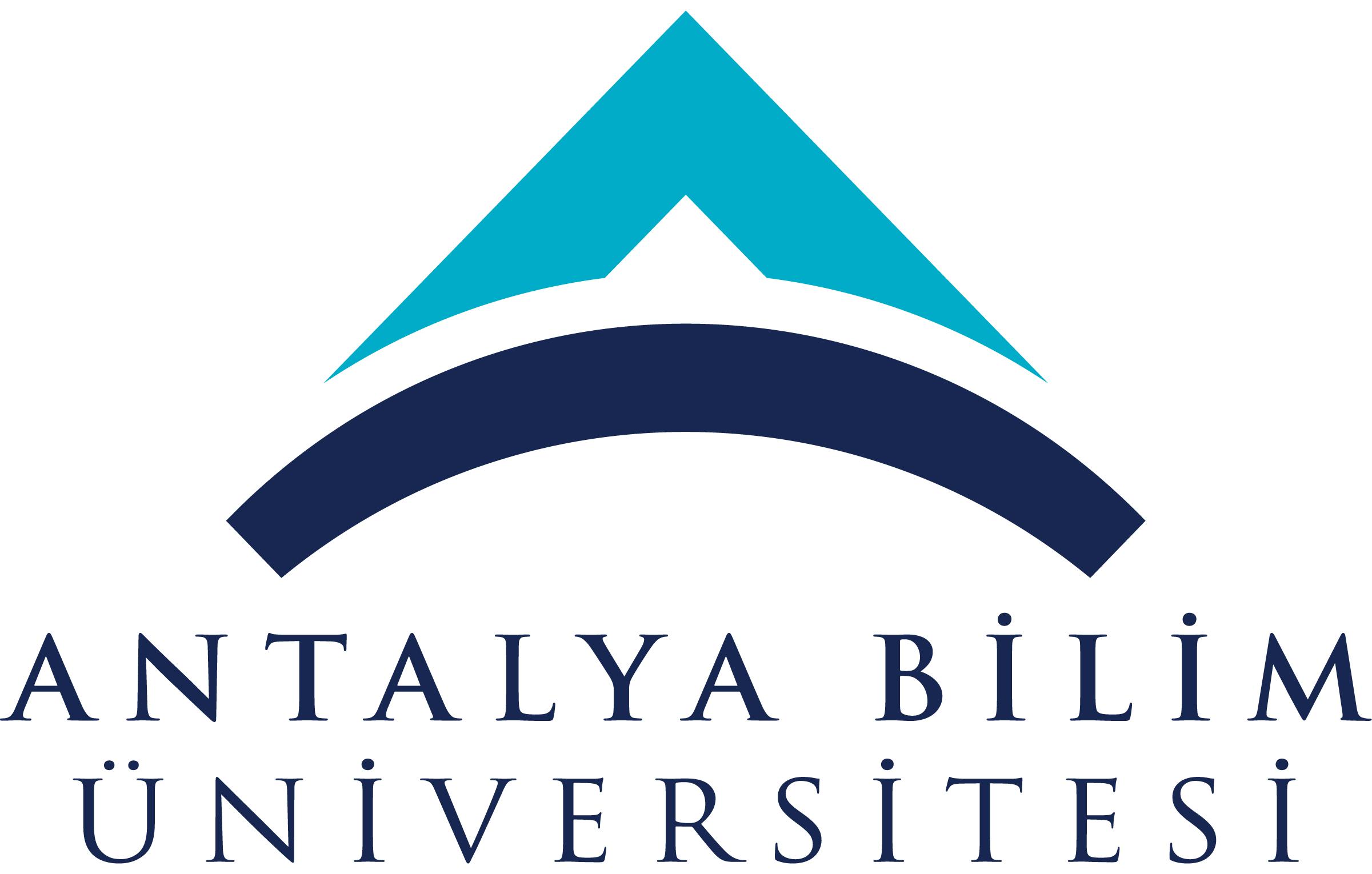 ECTS Course Description FormECTS Course Description FormECTS Course Description FormECTS Course Description FormECTS Course Description FormECTS Course Description FormECTS Course Description FormECTS Course Description FormECTS Course Description FormECTS Course Description FormECTS Course Description FormECTS Course Description FormECTS Course Description FormECTS Course Description FormECTS Course Description FormECTS Course Description FormECTS Course Description FormECTS Course Description FormPART I ( Senate Approval)PART I ( Senate Approval)PART I ( Senate Approval)PART I ( Senate Approval)PART I ( Senate Approval)PART I ( Senate Approval)PART I ( Senate Approval)PART I ( Senate Approval)PART I ( Senate Approval)PART I ( Senate Approval)PART I ( Senate Approval)PART I ( Senate Approval)PART I ( Senate Approval)PART I ( Senate Approval)PART I ( Senate Approval)PART I ( Senate Approval)PART I ( Senate Approval)PART I ( Senate Approval)PART I ( Senate Approval)PART I ( Senate Approval)PART I ( Senate Approval)PART I ( Senate Approval)PART I ( Senate Approval)Offering School  College of EngineeringCollege of EngineeringCollege of EngineeringCollege of EngineeringCollege of EngineeringCollege of EngineeringCollege of EngineeringCollege of EngineeringCollege of EngineeringCollege of EngineeringCollege of EngineeringCollege of EngineeringCollege of EngineeringCollege of EngineeringCollege of EngineeringCollege of EngineeringCollege of EngineeringCollege of EngineeringCollege of EngineeringCollege of EngineeringCollege of EngineeringCollege of EngineeringOffering DepartmentIndustrial EngineeringIndustrial EngineeringIndustrial EngineeringIndustrial EngineeringIndustrial EngineeringIndustrial EngineeringIndustrial EngineeringIndustrial EngineeringIndustrial EngineeringIndustrial EngineeringIndustrial EngineeringIndustrial EngineeringIndustrial EngineeringIndustrial EngineeringIndustrial EngineeringIndustrial EngineeringIndustrial EngineeringIndustrial EngineeringIndustrial EngineeringIndustrial EngineeringIndustrial EngineeringIndustrial EngineeringProgram(s) Offered toIndustrial Engineering Industrial Engineering Industrial Engineering Industrial Engineering Industrial Engineering Industrial Engineering Industrial Engineering Industrial Engineering Industrial Engineering Industrial Engineering Industrial Engineering Industrial Engineering Industrial Engineering Industrial Engineering Industrial Engineering Computer Engineering Computer Engineering Computer Engineering Computer Engineering Computer Engineering Computer Engineering Computer Engineering Program(s) Offered toCivil Engineering Civil Engineering Civil Engineering Civil Engineering Civil Engineering Civil Engineering Civil Engineering Civil Engineering Civil Engineering Civil Engineering Civil Engineering Civil Engineering Civil Engineering Civil Engineering Civil Engineering Mechanical EngineeringMechanical EngineeringMechanical EngineeringMechanical EngineeringMechanical EngineeringMechanical EngineeringMechanical EngineeringProgram(s) Offered toMaterial Science and Nanotechonology EngineeringMaterial Science and Nanotechonology EngineeringMaterial Science and Nanotechonology EngineeringMaterial Science and Nanotechonology EngineeringMaterial Science and Nanotechonology EngineeringMaterial Science and Nanotechonology EngineeringMaterial Science and Nanotechonology EngineeringMaterial Science and Nanotechonology EngineeringMaterial Science and Nanotechonology EngineeringMaterial Science and Nanotechonology EngineeringMaterial Science and Nanotechonology EngineeringMaterial Science and Nanotechonology EngineeringMaterial Science and Nanotechonology EngineeringMaterial Science and Nanotechonology EngineeringMaterial Science and Nanotechonology EngineeringElectrical and Electronics EngineeringElectrical and Electronics EngineeringElectrical and Electronics EngineeringElectrical and Electronics EngineeringElectrical and Electronics EngineeringElectrical and Electronics EngineeringElectrical and Electronics EngineeringCourse Code Math-101Math-101Math-101Math-101Math-101Math-101Math-101Math-101Math-101Math-101Math-101Math-101Math-101Math-101Math-101Math-101Math-101Math-101Math-101Math-101Math-101Math-101Course NameCalculus-1Calculus-1Calculus-1Calculus-1Calculus-1Calculus-1Calculus-1Calculus-1Calculus-1Calculus-1Calculus-1Calculus-1Calculus-1Calculus-1Calculus-1Calculus-1Calculus-1Calculus-1Calculus-1Calculus-1Calculus-1Calculus-1Language of InstructionEnglishEnglishEnglishEnglishEnglishEnglishEnglishEnglishEnglishEnglishEnglishEnglishEnglishEnglishEnglishEnglishEnglishEnglishEnglishEnglishEnglishEnglishType of CourseCompulsoryCompulsoryCompulsoryCompulsoryCompulsoryCompulsoryCompulsoryCompulsoryCompulsoryCompulsoryCompulsoryCompulsoryCompulsoryCompulsoryCompulsoryCompulsoryCompulsoryCompulsoryCompulsoryCompulsoryCompulsoryCompulsoryLevel of CourseUndergraduateUndergraduateUndergraduateUndergraduateUndergraduateUndergraduateUndergraduateUndergraduateUndergraduateUndergraduateUndergraduateUndergraduateUndergraduateUndergraduateUndergraduateUndergraduateUndergraduateUndergraduateUndergraduateUndergraduateUndergraduateUndergraduateHours per WeekLecture:  4Lecture:  4Lecture:  4Lecture:  4Laboratory:Laboratory:Laboratory:Laboratory:Recitation: 2Recitation: 2Recitation: 2Practical: Practical: Practical: Practical: Practical: Studio:Studio:Studio:Other:Other:Other:ECTS Credit6666666666666666666666Grading ModeLetter GradeLetter GradeLetter GradeLetter GradeLetter GradeLetter GradeLetter GradeLetter GradeLetter GradeLetter GradeLetter GradeLetter GradeLetter GradeLetter GradeLetter GradeLetter GradeLetter GradeLetter GradeLetter GradeLetter GradeLetter GradeLetter GradePre-requisitesTwo years of high school algebra, one year of high school geometry,Two years of high school algebra, one year of high school geometry,Two years of high school algebra, one year of high school geometry,Two years of high school algebra, one year of high school geometry,Two years of high school algebra, one year of high school geometry,Two years of high school algebra, one year of high school geometry,Two years of high school algebra, one year of high school geometry,Two years of high school algebra, one year of high school geometry,Two years of high school algebra, one year of high school geometry,Two years of high school algebra, one year of high school geometry,Two years of high school algebra, one year of high school geometry,Two years of high school algebra, one year of high school geometry,Two years of high school algebra, one year of high school geometry,Two years of high school algebra, one year of high school geometry,Two years of high school algebra, one year of high school geometry,Two years of high school algebra, one year of high school geometry,Two years of high school algebra, one year of high school geometry,Two years of high school algebra, one year of high school geometry,Two years of high school algebra, one year of high school geometry,Two years of high school algebra, one year of high school geometry,Two years of high school algebra, one year of high school geometry,Two years of high school algebra, one year of high school geometry,Co-requisites----------------------Registration Restriction----------------------Educational ObjectiveThe objective of this course is to introduce the differential and integral calculus of functions of one variable, which is needed for engineering.The objective of this course is to introduce the differential and integral calculus of functions of one variable, which is needed for engineering.The objective of this course is to introduce the differential and integral calculus of functions of one variable, which is needed for engineering.The objective of this course is to introduce the differential and integral calculus of functions of one variable, which is needed for engineering.The objective of this course is to introduce the differential and integral calculus of functions of one variable, which is needed for engineering.The objective of this course is to introduce the differential and integral calculus of functions of one variable, which is needed for engineering.The objective of this course is to introduce the differential and integral calculus of functions of one variable, which is needed for engineering.The objective of this course is to introduce the differential and integral calculus of functions of one variable, which is needed for engineering.The objective of this course is to introduce the differential and integral calculus of functions of one variable, which is needed for engineering.The objective of this course is to introduce the differential and integral calculus of functions of one variable, which is needed for engineering.The objective of this course is to introduce the differential and integral calculus of functions of one variable, which is needed for engineering.The objective of this course is to introduce the differential and integral calculus of functions of one variable, which is needed for engineering.The objective of this course is to introduce the differential and integral calculus of functions of one variable, which is needed for engineering.The objective of this course is to introduce the differential and integral calculus of functions of one variable, which is needed for engineering.The objective of this course is to introduce the differential and integral calculus of functions of one variable, which is needed for engineering.The objective of this course is to introduce the differential and integral calculus of functions of one variable, which is needed for engineering.The objective of this course is to introduce the differential and integral calculus of functions of one variable, which is needed for engineering.The objective of this course is to introduce the differential and integral calculus of functions of one variable, which is needed for engineering.The objective of this course is to introduce the differential and integral calculus of functions of one variable, which is needed for engineering.The objective of this course is to introduce the differential and integral calculus of functions of one variable, which is needed for engineering.The objective of this course is to introduce the differential and integral calculus of functions of one variable, which is needed for engineering.The objective of this course is to introduce the differential and integral calculus of functions of one variable, which is needed for engineering.Course DescriptionTrigonometric functions and their basic properties. Inverse trigonometric functions. Logarithmic and exponential functions. Limits and continuity of functions of a single variable. Differentiation. Function sketching. Applications of derivatives, optimization problems. Definite and indefinite (Riemann) integral, area under a curve. Fundamental theorem of calculus, techniques of integration, areas, surfaces, volumes. Improper integrals. Sequences, series.Trigonometric functions and their basic properties. Inverse trigonometric functions. Logarithmic and exponential functions. Limits and continuity of functions of a single variable. Differentiation. Function sketching. Applications of derivatives, optimization problems. Definite and indefinite (Riemann) integral, area under a curve. Fundamental theorem of calculus, techniques of integration, areas, surfaces, volumes. Improper integrals. Sequences, series.Trigonometric functions and their basic properties. Inverse trigonometric functions. Logarithmic and exponential functions. Limits and continuity of functions of a single variable. Differentiation. Function sketching. Applications of derivatives, optimization problems. Definite and indefinite (Riemann) integral, area under a curve. Fundamental theorem of calculus, techniques of integration, areas, surfaces, volumes. Improper integrals. Sequences, series.Trigonometric functions and their basic properties. Inverse trigonometric functions. Logarithmic and exponential functions. Limits and continuity of functions of a single variable. Differentiation. Function sketching. Applications of derivatives, optimization problems. Definite and indefinite (Riemann) integral, area under a curve. Fundamental theorem of calculus, techniques of integration, areas, surfaces, volumes. Improper integrals. Sequences, series.Trigonometric functions and their basic properties. Inverse trigonometric functions. Logarithmic and exponential functions. Limits and continuity of functions of a single variable. Differentiation. Function sketching. Applications of derivatives, optimization problems. Definite and indefinite (Riemann) integral, area under a curve. Fundamental theorem of calculus, techniques of integration, areas, surfaces, volumes. Improper integrals. Sequences, series.Trigonometric functions and their basic properties. Inverse trigonometric functions. Logarithmic and exponential functions. Limits and continuity of functions of a single variable. Differentiation. Function sketching. Applications of derivatives, optimization problems. Definite and indefinite (Riemann) integral, area under a curve. Fundamental theorem of calculus, techniques of integration, areas, surfaces, volumes. Improper integrals. Sequences, series.Trigonometric functions and their basic properties. Inverse trigonometric functions. Logarithmic and exponential functions. Limits and continuity of functions of a single variable. Differentiation. Function sketching. Applications of derivatives, optimization problems. Definite and indefinite (Riemann) integral, area under a curve. Fundamental theorem of calculus, techniques of integration, areas, surfaces, volumes. Improper integrals. Sequences, series.Trigonometric functions and their basic properties. Inverse trigonometric functions. Logarithmic and exponential functions. Limits and continuity of functions of a single variable. Differentiation. Function sketching. Applications of derivatives, optimization problems. Definite and indefinite (Riemann) integral, area under a curve. Fundamental theorem of calculus, techniques of integration, areas, surfaces, volumes. Improper integrals. Sequences, series.Trigonometric functions and their basic properties. Inverse trigonometric functions. Logarithmic and exponential functions. Limits and continuity of functions of a single variable. Differentiation. Function sketching. Applications of derivatives, optimization problems. Definite and indefinite (Riemann) integral, area under a curve. Fundamental theorem of calculus, techniques of integration, areas, surfaces, volumes. Improper integrals. Sequences, series.Trigonometric functions and their basic properties. Inverse trigonometric functions. Logarithmic and exponential functions. Limits and continuity of functions of a single variable. Differentiation. Function sketching. Applications of derivatives, optimization problems. Definite and indefinite (Riemann) integral, area under a curve. Fundamental theorem of calculus, techniques of integration, areas, surfaces, volumes. Improper integrals. Sequences, series.Trigonometric functions and their basic properties. Inverse trigonometric functions. Logarithmic and exponential functions. Limits and continuity of functions of a single variable. Differentiation. Function sketching. Applications of derivatives, optimization problems. Definite and indefinite (Riemann) integral, area under a curve. Fundamental theorem of calculus, techniques of integration, areas, surfaces, volumes. Improper integrals. Sequences, series.Trigonometric functions and their basic properties. Inverse trigonometric functions. Logarithmic and exponential functions. Limits and continuity of functions of a single variable. Differentiation. Function sketching. Applications of derivatives, optimization problems. Definite and indefinite (Riemann) integral, area under a curve. Fundamental theorem of calculus, techniques of integration, areas, surfaces, volumes. Improper integrals. Sequences, series.Trigonometric functions and their basic properties. Inverse trigonometric functions. Logarithmic and exponential functions. Limits and continuity of functions of a single variable. Differentiation. Function sketching. Applications of derivatives, optimization problems. Definite and indefinite (Riemann) integral, area under a curve. Fundamental theorem of calculus, techniques of integration, areas, surfaces, volumes. Improper integrals. Sequences, series.Trigonometric functions and their basic properties. Inverse trigonometric functions. Logarithmic and exponential functions. Limits and continuity of functions of a single variable. Differentiation. Function sketching. Applications of derivatives, optimization problems. Definite and indefinite (Riemann) integral, area under a curve. Fundamental theorem of calculus, techniques of integration, areas, surfaces, volumes. Improper integrals. Sequences, series.Trigonometric functions and their basic properties. Inverse trigonometric functions. Logarithmic and exponential functions. Limits and continuity of functions of a single variable. Differentiation. Function sketching. Applications of derivatives, optimization problems. Definite and indefinite (Riemann) integral, area under a curve. Fundamental theorem of calculus, techniques of integration, areas, surfaces, volumes. Improper integrals. Sequences, series.Trigonometric functions and their basic properties. Inverse trigonometric functions. Logarithmic and exponential functions. Limits and continuity of functions of a single variable. Differentiation. Function sketching. Applications of derivatives, optimization problems. Definite and indefinite (Riemann) integral, area under a curve. Fundamental theorem of calculus, techniques of integration, areas, surfaces, volumes. Improper integrals. Sequences, series.Trigonometric functions and their basic properties. Inverse trigonometric functions. Logarithmic and exponential functions. Limits and continuity of functions of a single variable. Differentiation. Function sketching. Applications of derivatives, optimization problems. Definite and indefinite (Riemann) integral, area under a curve. Fundamental theorem of calculus, techniques of integration, areas, surfaces, volumes. Improper integrals. Sequences, series.Trigonometric functions and their basic properties. Inverse trigonometric functions. Logarithmic and exponential functions. Limits and continuity of functions of a single variable. Differentiation. Function sketching. Applications of derivatives, optimization problems. Definite and indefinite (Riemann) integral, area under a curve. Fundamental theorem of calculus, techniques of integration, areas, surfaces, volumes. Improper integrals. Sequences, series.Trigonometric functions and their basic properties. Inverse trigonometric functions. Logarithmic and exponential functions. Limits and continuity of functions of a single variable. Differentiation. Function sketching. Applications of derivatives, optimization problems. Definite and indefinite (Riemann) integral, area under a curve. Fundamental theorem of calculus, techniques of integration, areas, surfaces, volumes. Improper integrals. Sequences, series.Trigonometric functions and their basic properties. Inverse trigonometric functions. Logarithmic and exponential functions. Limits and continuity of functions of a single variable. Differentiation. Function sketching. Applications of derivatives, optimization problems. Definite and indefinite (Riemann) integral, area under a curve. Fundamental theorem of calculus, techniques of integration, areas, surfaces, volumes. Improper integrals. Sequences, series.Trigonometric functions and their basic properties. Inverse trigonometric functions. Logarithmic and exponential functions. Limits and continuity of functions of a single variable. Differentiation. Function sketching. Applications of derivatives, optimization problems. Definite and indefinite (Riemann) integral, area under a curve. Fundamental theorem of calculus, techniques of integration, areas, surfaces, volumes. Improper integrals. Sequences, series.Trigonometric functions and their basic properties. Inverse trigonometric functions. Logarithmic and exponential functions. Limits and continuity of functions of a single variable. Differentiation. Function sketching. Applications of derivatives, optimization problems. Definite and indefinite (Riemann) integral, area under a curve. Fundamental theorem of calculus, techniques of integration, areas, surfaces, volumes. Improper integrals. Sequences, series.Learning OutcomesLO1 Use both the definition of derivative as a limit and the rules of differentiation to differentiate functions.LO2 Sketch the graph of a function using asymptotes, critical points and the derivative tests for increasing/decreasing intervals and concavity properties. LO3 Set up max/min problems and use differetiation to solve them.LO4 Set up related rates problems and use differentiation to solve them LO5 Evaluate integrals by using the Fundamental Theorem of Calculus LO6 Apply integration to compute areas and volumes by slicing volumes of revolution, arclength, and surface areas of revolution. LO7 Evaluate integrals using techniques of integration, such as substitution, inverse substitution, partial fractions and integration by parts, On the other hand, Determine convergence/divergence of improper integrals, and evaluate convergent improper integrals. LO1 Use both the definition of derivative as a limit and the rules of differentiation to differentiate functions.LO2 Sketch the graph of a function using asymptotes, critical points and the derivative tests for increasing/decreasing intervals and concavity properties. LO3 Set up max/min problems and use differetiation to solve them.LO4 Set up related rates problems and use differentiation to solve them LO5 Evaluate integrals by using the Fundamental Theorem of Calculus LO6 Apply integration to compute areas and volumes by slicing volumes of revolution, arclength, and surface areas of revolution. LO7 Evaluate integrals using techniques of integration, such as substitution, inverse substitution, partial fractions and integration by parts, On the other hand, Determine convergence/divergence of improper integrals, and evaluate convergent improper integrals. LO1 Use both the definition of derivative as a limit and the rules of differentiation to differentiate functions.LO2 Sketch the graph of a function using asymptotes, critical points and the derivative tests for increasing/decreasing intervals and concavity properties. LO3 Set up max/min problems and use differetiation to solve them.LO4 Set up related rates problems and use differentiation to solve them LO5 Evaluate integrals by using the Fundamental Theorem of Calculus LO6 Apply integration to compute areas and volumes by slicing volumes of revolution, arclength, and surface areas of revolution. LO7 Evaluate integrals using techniques of integration, such as substitution, inverse substitution, partial fractions and integration by parts, On the other hand, Determine convergence/divergence of improper integrals, and evaluate convergent improper integrals. LO1 Use both the definition of derivative as a limit and the rules of differentiation to differentiate functions.LO2 Sketch the graph of a function using asymptotes, critical points and the derivative tests for increasing/decreasing intervals and concavity properties. LO3 Set up max/min problems and use differetiation to solve them.LO4 Set up related rates problems and use differentiation to solve them LO5 Evaluate integrals by using the Fundamental Theorem of Calculus LO6 Apply integration to compute areas and volumes by slicing volumes of revolution, arclength, and surface areas of revolution. LO7 Evaluate integrals using techniques of integration, such as substitution, inverse substitution, partial fractions and integration by parts, On the other hand, Determine convergence/divergence of improper integrals, and evaluate convergent improper integrals. LO1 Use both the definition of derivative as a limit and the rules of differentiation to differentiate functions.LO2 Sketch the graph of a function using asymptotes, critical points and the derivative tests for increasing/decreasing intervals and concavity properties. LO3 Set up max/min problems and use differetiation to solve them.LO4 Set up related rates problems and use differentiation to solve them LO5 Evaluate integrals by using the Fundamental Theorem of Calculus LO6 Apply integration to compute areas and volumes by slicing volumes of revolution, arclength, and surface areas of revolution. LO7 Evaluate integrals using techniques of integration, such as substitution, inverse substitution, partial fractions and integration by parts, On the other hand, Determine convergence/divergence of improper integrals, and evaluate convergent improper integrals. LO1 Use both the definition of derivative as a limit and the rules of differentiation to differentiate functions.LO2 Sketch the graph of a function using asymptotes, critical points and the derivative tests for increasing/decreasing intervals and concavity properties. LO3 Set up max/min problems and use differetiation to solve them.LO4 Set up related rates problems and use differentiation to solve them LO5 Evaluate integrals by using the Fundamental Theorem of Calculus LO6 Apply integration to compute areas and volumes by slicing volumes of revolution, arclength, and surface areas of revolution. LO7 Evaluate integrals using techniques of integration, such as substitution, inverse substitution, partial fractions and integration by parts, On the other hand, Determine convergence/divergence of improper integrals, and evaluate convergent improper integrals. LO1 Use both the definition of derivative as a limit and the rules of differentiation to differentiate functions.LO2 Sketch the graph of a function using asymptotes, critical points and the derivative tests for increasing/decreasing intervals and concavity properties. LO3 Set up max/min problems and use differetiation to solve them.LO4 Set up related rates problems and use differentiation to solve them LO5 Evaluate integrals by using the Fundamental Theorem of Calculus LO6 Apply integration to compute areas and volumes by slicing volumes of revolution, arclength, and surface areas of revolution. LO7 Evaluate integrals using techniques of integration, such as substitution, inverse substitution, partial fractions and integration by parts, On the other hand, Determine convergence/divergence of improper integrals, and evaluate convergent improper integrals. LO1 Use both the definition of derivative as a limit and the rules of differentiation to differentiate functions.LO2 Sketch the graph of a function using asymptotes, critical points and the derivative tests for increasing/decreasing intervals and concavity properties. LO3 Set up max/min problems and use differetiation to solve them.LO4 Set up related rates problems and use differentiation to solve them LO5 Evaluate integrals by using the Fundamental Theorem of Calculus LO6 Apply integration to compute areas and volumes by slicing volumes of revolution, arclength, and surface areas of revolution. LO7 Evaluate integrals using techniques of integration, such as substitution, inverse substitution, partial fractions and integration by parts, On the other hand, Determine convergence/divergence of improper integrals, and evaluate convergent improper integrals. LO1 Use both the definition of derivative as a limit and the rules of differentiation to differentiate functions.LO2 Sketch the graph of a function using asymptotes, critical points and the derivative tests for increasing/decreasing intervals and concavity properties. LO3 Set up max/min problems and use differetiation to solve them.LO4 Set up related rates problems and use differentiation to solve them LO5 Evaluate integrals by using the Fundamental Theorem of Calculus LO6 Apply integration to compute areas and volumes by slicing volumes of revolution, arclength, and surface areas of revolution. LO7 Evaluate integrals using techniques of integration, such as substitution, inverse substitution, partial fractions and integration by parts, On the other hand, Determine convergence/divergence of improper integrals, and evaluate convergent improper integrals. LO1 Use both the definition of derivative as a limit and the rules of differentiation to differentiate functions.LO2 Sketch the graph of a function using asymptotes, critical points and the derivative tests for increasing/decreasing intervals and concavity properties. LO3 Set up max/min problems and use differetiation to solve them.LO4 Set up related rates problems and use differentiation to solve them LO5 Evaluate integrals by using the Fundamental Theorem of Calculus LO6 Apply integration to compute areas and volumes by slicing volumes of revolution, arclength, and surface areas of revolution. LO7 Evaluate integrals using techniques of integration, such as substitution, inverse substitution, partial fractions and integration by parts, On the other hand, Determine convergence/divergence of improper integrals, and evaluate convergent improper integrals. LO1 Use both the definition of derivative as a limit and the rules of differentiation to differentiate functions.LO2 Sketch the graph of a function using asymptotes, critical points and the derivative tests for increasing/decreasing intervals and concavity properties. LO3 Set up max/min problems and use differetiation to solve them.LO4 Set up related rates problems and use differentiation to solve them LO5 Evaluate integrals by using the Fundamental Theorem of Calculus LO6 Apply integration to compute areas and volumes by slicing volumes of revolution, arclength, and surface areas of revolution. LO7 Evaluate integrals using techniques of integration, such as substitution, inverse substitution, partial fractions and integration by parts, On the other hand, Determine convergence/divergence of improper integrals, and evaluate convergent improper integrals. LO1 Use both the definition of derivative as a limit and the rules of differentiation to differentiate functions.LO2 Sketch the graph of a function using asymptotes, critical points and the derivative tests for increasing/decreasing intervals and concavity properties. LO3 Set up max/min problems and use differetiation to solve them.LO4 Set up related rates problems and use differentiation to solve them LO5 Evaluate integrals by using the Fundamental Theorem of Calculus LO6 Apply integration to compute areas and volumes by slicing volumes of revolution, arclength, and surface areas of revolution. LO7 Evaluate integrals using techniques of integration, such as substitution, inverse substitution, partial fractions and integration by parts, On the other hand, Determine convergence/divergence of improper integrals, and evaluate convergent improper integrals. LO1 Use both the definition of derivative as a limit and the rules of differentiation to differentiate functions.LO2 Sketch the graph of a function using asymptotes, critical points and the derivative tests for increasing/decreasing intervals and concavity properties. LO3 Set up max/min problems and use differetiation to solve them.LO4 Set up related rates problems and use differentiation to solve them LO5 Evaluate integrals by using the Fundamental Theorem of Calculus LO6 Apply integration to compute areas and volumes by slicing volumes of revolution, arclength, and surface areas of revolution. LO7 Evaluate integrals using techniques of integration, such as substitution, inverse substitution, partial fractions and integration by parts, On the other hand, Determine convergence/divergence of improper integrals, and evaluate convergent improper integrals. LO1 Use both the definition of derivative as a limit and the rules of differentiation to differentiate functions.LO2 Sketch the graph of a function using asymptotes, critical points and the derivative tests for increasing/decreasing intervals and concavity properties. LO3 Set up max/min problems and use differetiation to solve them.LO4 Set up related rates problems and use differentiation to solve them LO5 Evaluate integrals by using the Fundamental Theorem of Calculus LO6 Apply integration to compute areas and volumes by slicing volumes of revolution, arclength, and surface areas of revolution. LO7 Evaluate integrals using techniques of integration, such as substitution, inverse substitution, partial fractions and integration by parts, On the other hand, Determine convergence/divergence of improper integrals, and evaluate convergent improper integrals. LO1 Use both the definition of derivative as a limit and the rules of differentiation to differentiate functions.LO2 Sketch the graph of a function using asymptotes, critical points and the derivative tests for increasing/decreasing intervals and concavity properties. LO3 Set up max/min problems and use differetiation to solve them.LO4 Set up related rates problems and use differentiation to solve them LO5 Evaluate integrals by using the Fundamental Theorem of Calculus LO6 Apply integration to compute areas and volumes by slicing volumes of revolution, arclength, and surface areas of revolution. LO7 Evaluate integrals using techniques of integration, such as substitution, inverse substitution, partial fractions and integration by parts, On the other hand, Determine convergence/divergence of improper integrals, and evaluate convergent improper integrals. LO1 Use both the definition of derivative as a limit and the rules of differentiation to differentiate functions.LO2 Sketch the graph of a function using asymptotes, critical points and the derivative tests for increasing/decreasing intervals and concavity properties. LO3 Set up max/min problems and use differetiation to solve them.LO4 Set up related rates problems and use differentiation to solve them LO5 Evaluate integrals by using the Fundamental Theorem of Calculus LO6 Apply integration to compute areas and volumes by slicing volumes of revolution, arclength, and surface areas of revolution. LO7 Evaluate integrals using techniques of integration, such as substitution, inverse substitution, partial fractions and integration by parts, On the other hand, Determine convergence/divergence of improper integrals, and evaluate convergent improper integrals. LO1 Use both the definition of derivative as a limit and the rules of differentiation to differentiate functions.LO2 Sketch the graph of a function using asymptotes, critical points and the derivative tests for increasing/decreasing intervals and concavity properties. LO3 Set up max/min problems and use differetiation to solve them.LO4 Set up related rates problems and use differentiation to solve them LO5 Evaluate integrals by using the Fundamental Theorem of Calculus LO6 Apply integration to compute areas and volumes by slicing volumes of revolution, arclength, and surface areas of revolution. LO7 Evaluate integrals using techniques of integration, such as substitution, inverse substitution, partial fractions and integration by parts, On the other hand, Determine convergence/divergence of improper integrals, and evaluate convergent improper integrals. LO1 Use both the definition of derivative as a limit and the rules of differentiation to differentiate functions.LO2 Sketch the graph of a function using asymptotes, critical points and the derivative tests for increasing/decreasing intervals and concavity properties. LO3 Set up max/min problems and use differetiation to solve them.LO4 Set up related rates problems and use differentiation to solve them LO5 Evaluate integrals by using the Fundamental Theorem of Calculus LO6 Apply integration to compute areas and volumes by slicing volumes of revolution, arclength, and surface areas of revolution. LO7 Evaluate integrals using techniques of integration, such as substitution, inverse substitution, partial fractions and integration by parts, On the other hand, Determine convergence/divergence of improper integrals, and evaluate convergent improper integrals. LO1 Use both the definition of derivative as a limit and the rules of differentiation to differentiate functions.LO2 Sketch the graph of a function using asymptotes, critical points and the derivative tests for increasing/decreasing intervals and concavity properties. LO3 Set up max/min problems and use differetiation to solve them.LO4 Set up related rates problems and use differentiation to solve them LO5 Evaluate integrals by using the Fundamental Theorem of Calculus LO6 Apply integration to compute areas and volumes by slicing volumes of revolution, arclength, and surface areas of revolution. LO7 Evaluate integrals using techniques of integration, such as substitution, inverse substitution, partial fractions and integration by parts, On the other hand, Determine convergence/divergence of improper integrals, and evaluate convergent improper integrals. LO1 Use both the definition of derivative as a limit and the rules of differentiation to differentiate functions.LO2 Sketch the graph of a function using asymptotes, critical points and the derivative tests for increasing/decreasing intervals and concavity properties. LO3 Set up max/min problems and use differetiation to solve them.LO4 Set up related rates problems and use differentiation to solve them LO5 Evaluate integrals by using the Fundamental Theorem of Calculus LO6 Apply integration to compute areas and volumes by slicing volumes of revolution, arclength, and surface areas of revolution. LO7 Evaluate integrals using techniques of integration, such as substitution, inverse substitution, partial fractions and integration by parts, On the other hand, Determine convergence/divergence of improper integrals, and evaluate convergent improper integrals. LO1 Use both the definition of derivative as a limit and the rules of differentiation to differentiate functions.LO2 Sketch the graph of a function using asymptotes, critical points and the derivative tests for increasing/decreasing intervals and concavity properties. LO3 Set up max/min problems and use differetiation to solve them.LO4 Set up related rates problems and use differentiation to solve them LO5 Evaluate integrals by using the Fundamental Theorem of Calculus LO6 Apply integration to compute areas and volumes by slicing volumes of revolution, arclength, and surface areas of revolution. LO7 Evaluate integrals using techniques of integration, such as substitution, inverse substitution, partial fractions and integration by parts, On the other hand, Determine convergence/divergence of improper integrals, and evaluate convergent improper integrals. LO1 Use both the definition of derivative as a limit and the rules of differentiation to differentiate functions.LO2 Sketch the graph of a function using asymptotes, critical points and the derivative tests for increasing/decreasing intervals and concavity properties. LO3 Set up max/min problems and use differetiation to solve them.LO4 Set up related rates problems and use differentiation to solve them LO5 Evaluate integrals by using the Fundamental Theorem of Calculus LO6 Apply integration to compute areas and volumes by slicing volumes of revolution, arclength, and surface areas of revolution. LO7 Evaluate integrals using techniques of integration, such as substitution, inverse substitution, partial fractions and integration by parts, On the other hand, Determine convergence/divergence of improper integrals, and evaluate convergent improper integrals. Learning OutcomesLO1 Use both the definition of derivative as a limit and the rules of differentiation to differentiate functions.LO2 Sketch the graph of a function using asymptotes, critical points and the derivative tests for increasing/decreasing intervals and concavity properties. LO3 Set up max/min problems and use differetiation to solve them.LO4 Set up related rates problems and use differentiation to solve them LO5 Evaluate integrals by using the Fundamental Theorem of Calculus LO6 Apply integration to compute areas and volumes by slicing volumes of revolution, arclength, and surface areas of revolution. LO7 Evaluate integrals using techniques of integration, such as substitution, inverse substitution, partial fractions and integration by parts, On the other hand, Determine convergence/divergence of improper integrals, and evaluate convergent improper integrals. LO1 Use both the definition of derivative as a limit and the rules of differentiation to differentiate functions.LO2 Sketch the graph of a function using asymptotes, critical points and the derivative tests for increasing/decreasing intervals and concavity properties. LO3 Set up max/min problems and use differetiation to solve them.LO4 Set up related rates problems and use differentiation to solve them LO5 Evaluate integrals by using the Fundamental Theorem of Calculus LO6 Apply integration to compute areas and volumes by slicing volumes of revolution, arclength, and surface areas of revolution. LO7 Evaluate integrals using techniques of integration, such as substitution, inverse substitution, partial fractions and integration by parts, On the other hand, Determine convergence/divergence of improper integrals, and evaluate convergent improper integrals. LO1 Use both the definition of derivative as a limit and the rules of differentiation to differentiate functions.LO2 Sketch the graph of a function using asymptotes, critical points and the derivative tests for increasing/decreasing intervals and concavity properties. LO3 Set up max/min problems and use differetiation to solve them.LO4 Set up related rates problems and use differentiation to solve them LO5 Evaluate integrals by using the Fundamental Theorem of Calculus LO6 Apply integration to compute areas and volumes by slicing volumes of revolution, arclength, and surface areas of revolution. LO7 Evaluate integrals using techniques of integration, such as substitution, inverse substitution, partial fractions and integration by parts, On the other hand, Determine convergence/divergence of improper integrals, and evaluate convergent improper integrals. LO1 Use both the definition of derivative as a limit and the rules of differentiation to differentiate functions.LO2 Sketch the graph of a function using asymptotes, critical points and the derivative tests for increasing/decreasing intervals and concavity properties. LO3 Set up max/min problems and use differetiation to solve them.LO4 Set up related rates problems and use differentiation to solve them LO5 Evaluate integrals by using the Fundamental Theorem of Calculus LO6 Apply integration to compute areas and volumes by slicing volumes of revolution, arclength, and surface areas of revolution. LO7 Evaluate integrals using techniques of integration, such as substitution, inverse substitution, partial fractions and integration by parts, On the other hand, Determine convergence/divergence of improper integrals, and evaluate convergent improper integrals. LO1 Use both the definition of derivative as a limit and the rules of differentiation to differentiate functions.LO2 Sketch the graph of a function using asymptotes, critical points and the derivative tests for increasing/decreasing intervals and concavity properties. LO3 Set up max/min problems and use differetiation to solve them.LO4 Set up related rates problems and use differentiation to solve them LO5 Evaluate integrals by using the Fundamental Theorem of Calculus LO6 Apply integration to compute areas and volumes by slicing volumes of revolution, arclength, and surface areas of revolution. LO7 Evaluate integrals using techniques of integration, such as substitution, inverse substitution, partial fractions and integration by parts, On the other hand, Determine convergence/divergence of improper integrals, and evaluate convergent improper integrals. LO1 Use both the definition of derivative as a limit and the rules of differentiation to differentiate functions.LO2 Sketch the graph of a function using asymptotes, critical points and the derivative tests for increasing/decreasing intervals and concavity properties. LO3 Set up max/min problems and use differetiation to solve them.LO4 Set up related rates problems and use differentiation to solve them LO5 Evaluate integrals by using the Fundamental Theorem of Calculus LO6 Apply integration to compute areas and volumes by slicing volumes of revolution, arclength, and surface areas of revolution. LO7 Evaluate integrals using techniques of integration, such as substitution, inverse substitution, partial fractions and integration by parts, On the other hand, Determine convergence/divergence of improper integrals, and evaluate convergent improper integrals. LO1 Use both the definition of derivative as a limit and the rules of differentiation to differentiate functions.LO2 Sketch the graph of a function using asymptotes, critical points and the derivative tests for increasing/decreasing intervals and concavity properties. LO3 Set up max/min problems and use differetiation to solve them.LO4 Set up related rates problems and use differentiation to solve them LO5 Evaluate integrals by using the Fundamental Theorem of Calculus LO6 Apply integration to compute areas and volumes by slicing volumes of revolution, arclength, and surface areas of revolution. LO7 Evaluate integrals using techniques of integration, such as substitution, inverse substitution, partial fractions and integration by parts, On the other hand, Determine convergence/divergence of improper integrals, and evaluate convergent improper integrals. LO1 Use both the definition of derivative as a limit and the rules of differentiation to differentiate functions.LO2 Sketch the graph of a function using asymptotes, critical points and the derivative tests for increasing/decreasing intervals and concavity properties. LO3 Set up max/min problems and use differetiation to solve them.LO4 Set up related rates problems and use differentiation to solve them LO5 Evaluate integrals by using the Fundamental Theorem of Calculus LO6 Apply integration to compute areas and volumes by slicing volumes of revolution, arclength, and surface areas of revolution. LO7 Evaluate integrals using techniques of integration, such as substitution, inverse substitution, partial fractions and integration by parts, On the other hand, Determine convergence/divergence of improper integrals, and evaluate convergent improper integrals. LO1 Use both the definition of derivative as a limit and the rules of differentiation to differentiate functions.LO2 Sketch the graph of a function using asymptotes, critical points and the derivative tests for increasing/decreasing intervals and concavity properties. LO3 Set up max/min problems and use differetiation to solve them.LO4 Set up related rates problems and use differentiation to solve them LO5 Evaluate integrals by using the Fundamental Theorem of Calculus LO6 Apply integration to compute areas and volumes by slicing volumes of revolution, arclength, and surface areas of revolution. LO7 Evaluate integrals using techniques of integration, such as substitution, inverse substitution, partial fractions and integration by parts, On the other hand, Determine convergence/divergence of improper integrals, and evaluate convergent improper integrals. LO1 Use both the definition of derivative as a limit and the rules of differentiation to differentiate functions.LO2 Sketch the graph of a function using asymptotes, critical points and the derivative tests for increasing/decreasing intervals and concavity properties. LO3 Set up max/min problems and use differetiation to solve them.LO4 Set up related rates problems and use differentiation to solve them LO5 Evaluate integrals by using the Fundamental Theorem of Calculus LO6 Apply integration to compute areas and volumes by slicing volumes of revolution, arclength, and surface areas of revolution. LO7 Evaluate integrals using techniques of integration, such as substitution, inverse substitution, partial fractions and integration by parts, On the other hand, Determine convergence/divergence of improper integrals, and evaluate convergent improper integrals. LO1 Use both the definition of derivative as a limit and the rules of differentiation to differentiate functions.LO2 Sketch the graph of a function using asymptotes, critical points and the derivative tests for increasing/decreasing intervals and concavity properties. LO3 Set up max/min problems and use differetiation to solve them.LO4 Set up related rates problems and use differentiation to solve them LO5 Evaluate integrals by using the Fundamental Theorem of Calculus LO6 Apply integration to compute areas and volumes by slicing volumes of revolution, arclength, and surface areas of revolution. LO7 Evaluate integrals using techniques of integration, such as substitution, inverse substitution, partial fractions and integration by parts, On the other hand, Determine convergence/divergence of improper integrals, and evaluate convergent improper integrals. LO1 Use both the definition of derivative as a limit and the rules of differentiation to differentiate functions.LO2 Sketch the graph of a function using asymptotes, critical points and the derivative tests for increasing/decreasing intervals and concavity properties. LO3 Set up max/min problems and use differetiation to solve them.LO4 Set up related rates problems and use differentiation to solve them LO5 Evaluate integrals by using the Fundamental Theorem of Calculus LO6 Apply integration to compute areas and volumes by slicing volumes of revolution, arclength, and surface areas of revolution. LO7 Evaluate integrals using techniques of integration, such as substitution, inverse substitution, partial fractions and integration by parts, On the other hand, Determine convergence/divergence of improper integrals, and evaluate convergent improper integrals. LO1 Use both the definition of derivative as a limit and the rules of differentiation to differentiate functions.LO2 Sketch the graph of a function using asymptotes, critical points and the derivative tests for increasing/decreasing intervals and concavity properties. LO3 Set up max/min problems and use differetiation to solve them.LO4 Set up related rates problems and use differentiation to solve them LO5 Evaluate integrals by using the Fundamental Theorem of Calculus LO6 Apply integration to compute areas and volumes by slicing volumes of revolution, arclength, and surface areas of revolution. LO7 Evaluate integrals using techniques of integration, such as substitution, inverse substitution, partial fractions and integration by parts, On the other hand, Determine convergence/divergence of improper integrals, and evaluate convergent improper integrals. LO1 Use both the definition of derivative as a limit and the rules of differentiation to differentiate functions.LO2 Sketch the graph of a function using asymptotes, critical points and the derivative tests for increasing/decreasing intervals and concavity properties. LO3 Set up max/min problems and use differetiation to solve them.LO4 Set up related rates problems and use differentiation to solve them LO5 Evaluate integrals by using the Fundamental Theorem of Calculus LO6 Apply integration to compute areas and volumes by slicing volumes of revolution, arclength, and surface areas of revolution. LO7 Evaluate integrals using techniques of integration, such as substitution, inverse substitution, partial fractions and integration by parts, On the other hand, Determine convergence/divergence of improper integrals, and evaluate convergent improper integrals. LO1 Use both the definition of derivative as a limit and the rules of differentiation to differentiate functions.LO2 Sketch the graph of a function using asymptotes, critical points and the derivative tests for increasing/decreasing intervals and concavity properties. LO3 Set up max/min problems and use differetiation to solve them.LO4 Set up related rates problems and use differentiation to solve them LO5 Evaluate integrals by using the Fundamental Theorem of Calculus LO6 Apply integration to compute areas and volumes by slicing volumes of revolution, arclength, and surface areas of revolution. LO7 Evaluate integrals using techniques of integration, such as substitution, inverse substitution, partial fractions and integration by parts, On the other hand, Determine convergence/divergence of improper integrals, and evaluate convergent improper integrals. LO1 Use both the definition of derivative as a limit and the rules of differentiation to differentiate functions.LO2 Sketch the graph of a function using asymptotes, critical points and the derivative tests for increasing/decreasing intervals and concavity properties. LO3 Set up max/min problems and use differetiation to solve them.LO4 Set up related rates problems and use differentiation to solve them LO5 Evaluate integrals by using the Fundamental Theorem of Calculus LO6 Apply integration to compute areas and volumes by slicing volumes of revolution, arclength, and surface areas of revolution. LO7 Evaluate integrals using techniques of integration, such as substitution, inverse substitution, partial fractions and integration by parts, On the other hand, Determine convergence/divergence of improper integrals, and evaluate convergent improper integrals. LO1 Use both the definition of derivative as a limit and the rules of differentiation to differentiate functions.LO2 Sketch the graph of a function using asymptotes, critical points and the derivative tests for increasing/decreasing intervals and concavity properties. LO3 Set up max/min problems and use differetiation to solve them.LO4 Set up related rates problems and use differentiation to solve them LO5 Evaluate integrals by using the Fundamental Theorem of Calculus LO6 Apply integration to compute areas and volumes by slicing volumes of revolution, arclength, and surface areas of revolution. LO7 Evaluate integrals using techniques of integration, such as substitution, inverse substitution, partial fractions and integration by parts, On the other hand, Determine convergence/divergence of improper integrals, and evaluate convergent improper integrals. LO1 Use both the definition of derivative as a limit and the rules of differentiation to differentiate functions.LO2 Sketch the graph of a function using asymptotes, critical points and the derivative tests for increasing/decreasing intervals and concavity properties. LO3 Set up max/min problems and use differetiation to solve them.LO4 Set up related rates problems and use differentiation to solve them LO5 Evaluate integrals by using the Fundamental Theorem of Calculus LO6 Apply integration to compute areas and volumes by slicing volumes of revolution, arclength, and surface areas of revolution. LO7 Evaluate integrals using techniques of integration, such as substitution, inverse substitution, partial fractions and integration by parts, On the other hand, Determine convergence/divergence of improper integrals, and evaluate convergent improper integrals. LO1 Use both the definition of derivative as a limit and the rules of differentiation to differentiate functions.LO2 Sketch the graph of a function using asymptotes, critical points and the derivative tests for increasing/decreasing intervals and concavity properties. LO3 Set up max/min problems and use differetiation to solve them.LO4 Set up related rates problems and use differentiation to solve them LO5 Evaluate integrals by using the Fundamental Theorem of Calculus LO6 Apply integration to compute areas and volumes by slicing volumes of revolution, arclength, and surface areas of revolution. LO7 Evaluate integrals using techniques of integration, such as substitution, inverse substitution, partial fractions and integration by parts, On the other hand, Determine convergence/divergence of improper integrals, and evaluate convergent improper integrals. LO1 Use both the definition of derivative as a limit and the rules of differentiation to differentiate functions.LO2 Sketch the graph of a function using asymptotes, critical points and the derivative tests for increasing/decreasing intervals and concavity properties. LO3 Set up max/min problems and use differetiation to solve them.LO4 Set up related rates problems and use differentiation to solve them LO5 Evaluate integrals by using the Fundamental Theorem of Calculus LO6 Apply integration to compute areas and volumes by slicing volumes of revolution, arclength, and surface areas of revolution. LO7 Evaluate integrals using techniques of integration, such as substitution, inverse substitution, partial fractions and integration by parts, On the other hand, Determine convergence/divergence of improper integrals, and evaluate convergent improper integrals. LO1 Use both the definition of derivative as a limit and the rules of differentiation to differentiate functions.LO2 Sketch the graph of a function using asymptotes, critical points and the derivative tests for increasing/decreasing intervals and concavity properties. LO3 Set up max/min problems and use differetiation to solve them.LO4 Set up related rates problems and use differentiation to solve them LO5 Evaluate integrals by using the Fundamental Theorem of Calculus LO6 Apply integration to compute areas and volumes by slicing volumes of revolution, arclength, and surface areas of revolution. LO7 Evaluate integrals using techniques of integration, such as substitution, inverse substitution, partial fractions and integration by parts, On the other hand, Determine convergence/divergence of improper integrals, and evaluate convergent improper integrals. LO1 Use both the definition of derivative as a limit and the rules of differentiation to differentiate functions.LO2 Sketch the graph of a function using asymptotes, critical points and the derivative tests for increasing/decreasing intervals and concavity properties. LO3 Set up max/min problems and use differetiation to solve them.LO4 Set up related rates problems and use differentiation to solve them LO5 Evaluate integrals by using the Fundamental Theorem of Calculus LO6 Apply integration to compute areas and volumes by slicing volumes of revolution, arclength, and surface areas of revolution. LO7 Evaluate integrals using techniques of integration, such as substitution, inverse substitution, partial fractions and integration by parts, On the other hand, Determine convergence/divergence of improper integrals, and evaluate convergent improper integrals. Learning OutcomesLO1 Use both the definition of derivative as a limit and the rules of differentiation to differentiate functions.LO2 Sketch the graph of a function using asymptotes, critical points and the derivative tests for increasing/decreasing intervals and concavity properties. LO3 Set up max/min problems and use differetiation to solve them.LO4 Set up related rates problems and use differentiation to solve them LO5 Evaluate integrals by using the Fundamental Theorem of Calculus LO6 Apply integration to compute areas and volumes by slicing volumes of revolution, arclength, and surface areas of revolution. LO7 Evaluate integrals using techniques of integration, such as substitution, inverse substitution, partial fractions and integration by parts, On the other hand, Determine convergence/divergence of improper integrals, and evaluate convergent improper integrals. LO1 Use both the definition of derivative as a limit and the rules of differentiation to differentiate functions.LO2 Sketch the graph of a function using asymptotes, critical points and the derivative tests for increasing/decreasing intervals and concavity properties. LO3 Set up max/min problems and use differetiation to solve them.LO4 Set up related rates problems and use differentiation to solve them LO5 Evaluate integrals by using the Fundamental Theorem of Calculus LO6 Apply integration to compute areas and volumes by slicing volumes of revolution, arclength, and surface areas of revolution. LO7 Evaluate integrals using techniques of integration, such as substitution, inverse substitution, partial fractions and integration by parts, On the other hand, Determine convergence/divergence of improper integrals, and evaluate convergent improper integrals. LO1 Use both the definition of derivative as a limit and the rules of differentiation to differentiate functions.LO2 Sketch the graph of a function using asymptotes, critical points and the derivative tests for increasing/decreasing intervals and concavity properties. LO3 Set up max/min problems and use differetiation to solve them.LO4 Set up related rates problems and use differentiation to solve them LO5 Evaluate integrals by using the Fundamental Theorem of Calculus LO6 Apply integration to compute areas and volumes by slicing volumes of revolution, arclength, and surface areas of revolution. LO7 Evaluate integrals using techniques of integration, such as substitution, inverse substitution, partial fractions and integration by parts, On the other hand, Determine convergence/divergence of improper integrals, and evaluate convergent improper integrals. LO1 Use both the definition of derivative as a limit and the rules of differentiation to differentiate functions.LO2 Sketch the graph of a function using asymptotes, critical points and the derivative tests for increasing/decreasing intervals and concavity properties. LO3 Set up max/min problems and use differetiation to solve them.LO4 Set up related rates problems and use differentiation to solve them LO5 Evaluate integrals by using the Fundamental Theorem of Calculus LO6 Apply integration to compute areas and volumes by slicing volumes of revolution, arclength, and surface areas of revolution. LO7 Evaluate integrals using techniques of integration, such as substitution, inverse substitution, partial fractions and integration by parts, On the other hand, Determine convergence/divergence of improper integrals, and evaluate convergent improper integrals. LO1 Use both the definition of derivative as a limit and the rules of differentiation to differentiate functions.LO2 Sketch the graph of a function using asymptotes, critical points and the derivative tests for increasing/decreasing intervals and concavity properties. LO3 Set up max/min problems and use differetiation to solve them.LO4 Set up related rates problems and use differentiation to solve them LO5 Evaluate integrals by using the Fundamental Theorem of Calculus LO6 Apply integration to compute areas and volumes by slicing volumes of revolution, arclength, and surface areas of revolution. LO7 Evaluate integrals using techniques of integration, such as substitution, inverse substitution, partial fractions and integration by parts, On the other hand, Determine convergence/divergence of improper integrals, and evaluate convergent improper integrals. LO1 Use both the definition of derivative as a limit and the rules of differentiation to differentiate functions.LO2 Sketch the graph of a function using asymptotes, critical points and the derivative tests for increasing/decreasing intervals and concavity properties. LO3 Set up max/min problems and use differetiation to solve them.LO4 Set up related rates problems and use differentiation to solve them LO5 Evaluate integrals by using the Fundamental Theorem of Calculus LO6 Apply integration to compute areas and volumes by slicing volumes of revolution, arclength, and surface areas of revolution. LO7 Evaluate integrals using techniques of integration, such as substitution, inverse substitution, partial fractions and integration by parts, On the other hand, Determine convergence/divergence of improper integrals, and evaluate convergent improper integrals. LO1 Use both the definition of derivative as a limit and the rules of differentiation to differentiate functions.LO2 Sketch the graph of a function using asymptotes, critical points and the derivative tests for increasing/decreasing intervals and concavity properties. LO3 Set up max/min problems and use differetiation to solve them.LO4 Set up related rates problems and use differentiation to solve them LO5 Evaluate integrals by using the Fundamental Theorem of Calculus LO6 Apply integration to compute areas and volumes by slicing volumes of revolution, arclength, and surface areas of revolution. LO7 Evaluate integrals using techniques of integration, such as substitution, inverse substitution, partial fractions and integration by parts, On the other hand, Determine convergence/divergence of improper integrals, and evaluate convergent improper integrals. LO1 Use both the definition of derivative as a limit and the rules of differentiation to differentiate functions.LO2 Sketch the graph of a function using asymptotes, critical points and the derivative tests for increasing/decreasing intervals and concavity properties. LO3 Set up max/min problems and use differetiation to solve them.LO4 Set up related rates problems and use differentiation to solve them LO5 Evaluate integrals by using the Fundamental Theorem of Calculus LO6 Apply integration to compute areas and volumes by slicing volumes of revolution, arclength, and surface areas of revolution. LO7 Evaluate integrals using techniques of integration, such as substitution, inverse substitution, partial fractions and integration by parts, On the other hand, Determine convergence/divergence of improper integrals, and evaluate convergent improper integrals. LO1 Use both the definition of derivative as a limit and the rules of differentiation to differentiate functions.LO2 Sketch the graph of a function using asymptotes, critical points and the derivative tests for increasing/decreasing intervals and concavity properties. LO3 Set up max/min problems and use differetiation to solve them.LO4 Set up related rates problems and use differentiation to solve them LO5 Evaluate integrals by using the Fundamental Theorem of Calculus LO6 Apply integration to compute areas and volumes by slicing volumes of revolution, arclength, and surface areas of revolution. LO7 Evaluate integrals using techniques of integration, such as substitution, inverse substitution, partial fractions and integration by parts, On the other hand, Determine convergence/divergence of improper integrals, and evaluate convergent improper integrals. LO1 Use both the definition of derivative as a limit and the rules of differentiation to differentiate functions.LO2 Sketch the graph of a function using asymptotes, critical points and the derivative tests for increasing/decreasing intervals and concavity properties. LO3 Set up max/min problems and use differetiation to solve them.LO4 Set up related rates problems and use differentiation to solve them LO5 Evaluate integrals by using the Fundamental Theorem of Calculus LO6 Apply integration to compute areas and volumes by slicing volumes of revolution, arclength, and surface areas of revolution. LO7 Evaluate integrals using techniques of integration, such as substitution, inverse substitution, partial fractions and integration by parts, On the other hand, Determine convergence/divergence of improper integrals, and evaluate convergent improper integrals. LO1 Use both the definition of derivative as a limit and the rules of differentiation to differentiate functions.LO2 Sketch the graph of a function using asymptotes, critical points and the derivative tests for increasing/decreasing intervals and concavity properties. LO3 Set up max/min problems and use differetiation to solve them.LO4 Set up related rates problems and use differentiation to solve them LO5 Evaluate integrals by using the Fundamental Theorem of Calculus LO6 Apply integration to compute areas and volumes by slicing volumes of revolution, arclength, and surface areas of revolution. LO7 Evaluate integrals using techniques of integration, such as substitution, inverse substitution, partial fractions and integration by parts, On the other hand, Determine convergence/divergence of improper integrals, and evaluate convergent improper integrals. LO1 Use both the definition of derivative as a limit and the rules of differentiation to differentiate functions.LO2 Sketch the graph of a function using asymptotes, critical points and the derivative tests for increasing/decreasing intervals and concavity properties. LO3 Set up max/min problems and use differetiation to solve them.LO4 Set up related rates problems and use differentiation to solve them LO5 Evaluate integrals by using the Fundamental Theorem of Calculus LO6 Apply integration to compute areas and volumes by slicing volumes of revolution, arclength, and surface areas of revolution. LO7 Evaluate integrals using techniques of integration, such as substitution, inverse substitution, partial fractions and integration by parts, On the other hand, Determine convergence/divergence of improper integrals, and evaluate convergent improper integrals. LO1 Use both the definition of derivative as a limit and the rules of differentiation to differentiate functions.LO2 Sketch the graph of a function using asymptotes, critical points and the derivative tests for increasing/decreasing intervals and concavity properties. LO3 Set up max/min problems and use differetiation to solve them.LO4 Set up related rates problems and use differentiation to solve them LO5 Evaluate integrals by using the Fundamental Theorem of Calculus LO6 Apply integration to compute areas and volumes by slicing volumes of revolution, arclength, and surface areas of revolution. LO7 Evaluate integrals using techniques of integration, such as substitution, inverse substitution, partial fractions and integration by parts, On the other hand, Determine convergence/divergence of improper integrals, and evaluate convergent improper integrals. LO1 Use both the definition of derivative as a limit and the rules of differentiation to differentiate functions.LO2 Sketch the graph of a function using asymptotes, critical points and the derivative tests for increasing/decreasing intervals and concavity properties. LO3 Set up max/min problems and use differetiation to solve them.LO4 Set up related rates problems and use differentiation to solve them LO5 Evaluate integrals by using the Fundamental Theorem of Calculus LO6 Apply integration to compute areas and volumes by slicing volumes of revolution, arclength, and surface areas of revolution. LO7 Evaluate integrals using techniques of integration, such as substitution, inverse substitution, partial fractions and integration by parts, On the other hand, Determine convergence/divergence of improper integrals, and evaluate convergent improper integrals. LO1 Use both the definition of derivative as a limit and the rules of differentiation to differentiate functions.LO2 Sketch the graph of a function using asymptotes, critical points and the derivative tests for increasing/decreasing intervals and concavity properties. LO3 Set up max/min problems and use differetiation to solve them.LO4 Set up related rates problems and use differentiation to solve them LO5 Evaluate integrals by using the Fundamental Theorem of Calculus LO6 Apply integration to compute areas and volumes by slicing volumes of revolution, arclength, and surface areas of revolution. LO7 Evaluate integrals using techniques of integration, such as substitution, inverse substitution, partial fractions and integration by parts, On the other hand, Determine convergence/divergence of improper integrals, and evaluate convergent improper integrals. LO1 Use both the definition of derivative as a limit and the rules of differentiation to differentiate functions.LO2 Sketch the graph of a function using asymptotes, critical points and the derivative tests for increasing/decreasing intervals and concavity properties. LO3 Set up max/min problems and use differetiation to solve them.LO4 Set up related rates problems and use differentiation to solve them LO5 Evaluate integrals by using the Fundamental Theorem of Calculus LO6 Apply integration to compute areas and volumes by slicing volumes of revolution, arclength, and surface areas of revolution. LO7 Evaluate integrals using techniques of integration, such as substitution, inverse substitution, partial fractions and integration by parts, On the other hand, Determine convergence/divergence of improper integrals, and evaluate convergent improper integrals. LO1 Use both the definition of derivative as a limit and the rules of differentiation to differentiate functions.LO2 Sketch the graph of a function using asymptotes, critical points and the derivative tests for increasing/decreasing intervals and concavity properties. LO3 Set up max/min problems and use differetiation to solve them.LO4 Set up related rates problems and use differentiation to solve them LO5 Evaluate integrals by using the Fundamental Theorem of Calculus LO6 Apply integration to compute areas and volumes by slicing volumes of revolution, arclength, and surface areas of revolution. LO7 Evaluate integrals using techniques of integration, such as substitution, inverse substitution, partial fractions and integration by parts, On the other hand, Determine convergence/divergence of improper integrals, and evaluate convergent improper integrals. LO1 Use both the definition of derivative as a limit and the rules of differentiation to differentiate functions.LO2 Sketch the graph of a function using asymptotes, critical points and the derivative tests for increasing/decreasing intervals and concavity properties. LO3 Set up max/min problems and use differetiation to solve them.LO4 Set up related rates problems and use differentiation to solve them LO5 Evaluate integrals by using the Fundamental Theorem of Calculus LO6 Apply integration to compute areas and volumes by slicing volumes of revolution, arclength, and surface areas of revolution. LO7 Evaluate integrals using techniques of integration, such as substitution, inverse substitution, partial fractions and integration by parts, On the other hand, Determine convergence/divergence of improper integrals, and evaluate convergent improper integrals. LO1 Use both the definition of derivative as a limit and the rules of differentiation to differentiate functions.LO2 Sketch the graph of a function using asymptotes, critical points and the derivative tests for increasing/decreasing intervals and concavity properties. LO3 Set up max/min problems and use differetiation to solve them.LO4 Set up related rates problems and use differentiation to solve them LO5 Evaluate integrals by using the Fundamental Theorem of Calculus LO6 Apply integration to compute areas and volumes by slicing volumes of revolution, arclength, and surface areas of revolution. LO7 Evaluate integrals using techniques of integration, such as substitution, inverse substitution, partial fractions and integration by parts, On the other hand, Determine convergence/divergence of improper integrals, and evaluate convergent improper integrals. LO1 Use both the definition of derivative as a limit and the rules of differentiation to differentiate functions.LO2 Sketch the graph of a function using asymptotes, critical points and the derivative tests for increasing/decreasing intervals and concavity properties. LO3 Set up max/min problems and use differetiation to solve them.LO4 Set up related rates problems and use differentiation to solve them LO5 Evaluate integrals by using the Fundamental Theorem of Calculus LO6 Apply integration to compute areas and volumes by slicing volumes of revolution, arclength, and surface areas of revolution. LO7 Evaluate integrals using techniques of integration, such as substitution, inverse substitution, partial fractions and integration by parts, On the other hand, Determine convergence/divergence of improper integrals, and evaluate convergent improper integrals. LO1 Use both the definition of derivative as a limit and the rules of differentiation to differentiate functions.LO2 Sketch the graph of a function using asymptotes, critical points and the derivative tests for increasing/decreasing intervals and concavity properties. LO3 Set up max/min problems and use differetiation to solve them.LO4 Set up related rates problems and use differentiation to solve them LO5 Evaluate integrals by using the Fundamental Theorem of Calculus LO6 Apply integration to compute areas and volumes by slicing volumes of revolution, arclength, and surface areas of revolution. LO7 Evaluate integrals using techniques of integration, such as substitution, inverse substitution, partial fractions and integration by parts, On the other hand, Determine convergence/divergence of improper integrals, and evaluate convergent improper integrals. LO1 Use both the definition of derivative as a limit and the rules of differentiation to differentiate functions.LO2 Sketch the graph of a function using asymptotes, critical points and the derivative tests for increasing/decreasing intervals and concavity properties. LO3 Set up max/min problems and use differetiation to solve them.LO4 Set up related rates problems and use differentiation to solve them LO5 Evaluate integrals by using the Fundamental Theorem of Calculus LO6 Apply integration to compute areas and volumes by slicing volumes of revolution, arclength, and surface areas of revolution. LO7 Evaluate integrals using techniques of integration, such as substitution, inverse substitution, partial fractions and integration by parts, On the other hand, Determine convergence/divergence of improper integrals, and evaluate convergent improper integrals. Learning OutcomesLO1 Use both the definition of derivative as a limit and the rules of differentiation to differentiate functions.LO2 Sketch the graph of a function using asymptotes, critical points and the derivative tests for increasing/decreasing intervals and concavity properties. LO3 Set up max/min problems and use differetiation to solve them.LO4 Set up related rates problems and use differentiation to solve them LO5 Evaluate integrals by using the Fundamental Theorem of Calculus LO6 Apply integration to compute areas and volumes by slicing volumes of revolution, arclength, and surface areas of revolution. LO7 Evaluate integrals using techniques of integration, such as substitution, inverse substitution, partial fractions and integration by parts, On the other hand, Determine convergence/divergence of improper integrals, and evaluate convergent improper integrals. LO1 Use both the definition of derivative as a limit and the rules of differentiation to differentiate functions.LO2 Sketch the graph of a function using asymptotes, critical points and the derivative tests for increasing/decreasing intervals and concavity properties. LO3 Set up max/min problems and use differetiation to solve them.LO4 Set up related rates problems and use differentiation to solve them LO5 Evaluate integrals by using the Fundamental Theorem of Calculus LO6 Apply integration to compute areas and volumes by slicing volumes of revolution, arclength, and surface areas of revolution. LO7 Evaluate integrals using techniques of integration, such as substitution, inverse substitution, partial fractions and integration by parts, On the other hand, Determine convergence/divergence of improper integrals, and evaluate convergent improper integrals. LO1 Use both the definition of derivative as a limit and the rules of differentiation to differentiate functions.LO2 Sketch the graph of a function using asymptotes, critical points and the derivative tests for increasing/decreasing intervals and concavity properties. LO3 Set up max/min problems and use differetiation to solve them.LO4 Set up related rates problems and use differentiation to solve them LO5 Evaluate integrals by using the Fundamental Theorem of Calculus LO6 Apply integration to compute areas and volumes by slicing volumes of revolution, arclength, and surface areas of revolution. LO7 Evaluate integrals using techniques of integration, such as substitution, inverse substitution, partial fractions and integration by parts, On the other hand, Determine convergence/divergence of improper integrals, and evaluate convergent improper integrals. LO1 Use both the definition of derivative as a limit and the rules of differentiation to differentiate functions.LO2 Sketch the graph of a function using asymptotes, critical points and the derivative tests for increasing/decreasing intervals and concavity properties. LO3 Set up max/min problems and use differetiation to solve them.LO4 Set up related rates problems and use differentiation to solve them LO5 Evaluate integrals by using the Fundamental Theorem of Calculus LO6 Apply integration to compute areas and volumes by slicing volumes of revolution, arclength, and surface areas of revolution. LO7 Evaluate integrals using techniques of integration, such as substitution, inverse substitution, partial fractions and integration by parts, On the other hand, Determine convergence/divergence of improper integrals, and evaluate convergent improper integrals. LO1 Use both the definition of derivative as a limit and the rules of differentiation to differentiate functions.LO2 Sketch the graph of a function using asymptotes, critical points and the derivative tests for increasing/decreasing intervals and concavity properties. LO3 Set up max/min problems and use differetiation to solve them.LO4 Set up related rates problems and use differentiation to solve them LO5 Evaluate integrals by using the Fundamental Theorem of Calculus LO6 Apply integration to compute areas and volumes by slicing volumes of revolution, arclength, and surface areas of revolution. LO7 Evaluate integrals using techniques of integration, such as substitution, inverse substitution, partial fractions and integration by parts, On the other hand, Determine convergence/divergence of improper integrals, and evaluate convergent improper integrals. LO1 Use both the definition of derivative as a limit and the rules of differentiation to differentiate functions.LO2 Sketch the graph of a function using asymptotes, critical points and the derivative tests for increasing/decreasing intervals and concavity properties. LO3 Set up max/min problems and use differetiation to solve them.LO4 Set up related rates problems and use differentiation to solve them LO5 Evaluate integrals by using the Fundamental Theorem of Calculus LO6 Apply integration to compute areas and volumes by slicing volumes of revolution, arclength, and surface areas of revolution. LO7 Evaluate integrals using techniques of integration, such as substitution, inverse substitution, partial fractions and integration by parts, On the other hand, Determine convergence/divergence of improper integrals, and evaluate convergent improper integrals. LO1 Use both the definition of derivative as a limit and the rules of differentiation to differentiate functions.LO2 Sketch the graph of a function using asymptotes, critical points and the derivative tests for increasing/decreasing intervals and concavity properties. LO3 Set up max/min problems and use differetiation to solve them.LO4 Set up related rates problems and use differentiation to solve them LO5 Evaluate integrals by using the Fundamental Theorem of Calculus LO6 Apply integration to compute areas and volumes by slicing volumes of revolution, arclength, and surface areas of revolution. LO7 Evaluate integrals using techniques of integration, such as substitution, inverse substitution, partial fractions and integration by parts, On the other hand, Determine convergence/divergence of improper integrals, and evaluate convergent improper integrals. LO1 Use both the definition of derivative as a limit and the rules of differentiation to differentiate functions.LO2 Sketch the graph of a function using asymptotes, critical points and the derivative tests for increasing/decreasing intervals and concavity properties. LO3 Set up max/min problems and use differetiation to solve them.LO4 Set up related rates problems and use differentiation to solve them LO5 Evaluate integrals by using the Fundamental Theorem of Calculus LO6 Apply integration to compute areas and volumes by slicing volumes of revolution, arclength, and surface areas of revolution. LO7 Evaluate integrals using techniques of integration, such as substitution, inverse substitution, partial fractions and integration by parts, On the other hand, Determine convergence/divergence of improper integrals, and evaluate convergent improper integrals. LO1 Use both the definition of derivative as a limit and the rules of differentiation to differentiate functions.LO2 Sketch the graph of a function using asymptotes, critical points and the derivative tests for increasing/decreasing intervals and concavity properties. LO3 Set up max/min problems and use differetiation to solve them.LO4 Set up related rates problems and use differentiation to solve them LO5 Evaluate integrals by using the Fundamental Theorem of Calculus LO6 Apply integration to compute areas and volumes by slicing volumes of revolution, arclength, and surface areas of revolution. LO7 Evaluate integrals using techniques of integration, such as substitution, inverse substitution, partial fractions and integration by parts, On the other hand, Determine convergence/divergence of improper integrals, and evaluate convergent improper integrals. LO1 Use both the definition of derivative as a limit and the rules of differentiation to differentiate functions.LO2 Sketch the graph of a function using asymptotes, critical points and the derivative tests for increasing/decreasing intervals and concavity properties. LO3 Set up max/min problems and use differetiation to solve them.LO4 Set up related rates problems and use differentiation to solve them LO5 Evaluate integrals by using the Fundamental Theorem of Calculus LO6 Apply integration to compute areas and volumes by slicing volumes of revolution, arclength, and surface areas of revolution. LO7 Evaluate integrals using techniques of integration, such as substitution, inverse substitution, partial fractions and integration by parts, On the other hand, Determine convergence/divergence of improper integrals, and evaluate convergent improper integrals. LO1 Use both the definition of derivative as a limit and the rules of differentiation to differentiate functions.LO2 Sketch the graph of a function using asymptotes, critical points and the derivative tests for increasing/decreasing intervals and concavity properties. LO3 Set up max/min problems and use differetiation to solve them.LO4 Set up related rates problems and use differentiation to solve them LO5 Evaluate integrals by using the Fundamental Theorem of Calculus LO6 Apply integration to compute areas and volumes by slicing volumes of revolution, arclength, and surface areas of revolution. LO7 Evaluate integrals using techniques of integration, such as substitution, inverse substitution, partial fractions and integration by parts, On the other hand, Determine convergence/divergence of improper integrals, and evaluate convergent improper integrals. LO1 Use both the definition of derivative as a limit and the rules of differentiation to differentiate functions.LO2 Sketch the graph of a function using asymptotes, critical points and the derivative tests for increasing/decreasing intervals and concavity properties. LO3 Set up max/min problems and use differetiation to solve them.LO4 Set up related rates problems and use differentiation to solve them LO5 Evaluate integrals by using the Fundamental Theorem of Calculus LO6 Apply integration to compute areas and volumes by slicing volumes of revolution, arclength, and surface areas of revolution. LO7 Evaluate integrals using techniques of integration, such as substitution, inverse substitution, partial fractions and integration by parts, On the other hand, Determine convergence/divergence of improper integrals, and evaluate convergent improper integrals. LO1 Use both the definition of derivative as a limit and the rules of differentiation to differentiate functions.LO2 Sketch the graph of a function using asymptotes, critical points and the derivative tests for increasing/decreasing intervals and concavity properties. LO3 Set up max/min problems and use differetiation to solve them.LO4 Set up related rates problems and use differentiation to solve them LO5 Evaluate integrals by using the Fundamental Theorem of Calculus LO6 Apply integration to compute areas and volumes by slicing volumes of revolution, arclength, and surface areas of revolution. LO7 Evaluate integrals using techniques of integration, such as substitution, inverse substitution, partial fractions and integration by parts, On the other hand, Determine convergence/divergence of improper integrals, and evaluate convergent improper integrals. LO1 Use both the definition of derivative as a limit and the rules of differentiation to differentiate functions.LO2 Sketch the graph of a function using asymptotes, critical points and the derivative tests for increasing/decreasing intervals and concavity properties. LO3 Set up max/min problems and use differetiation to solve them.LO4 Set up related rates problems and use differentiation to solve them LO5 Evaluate integrals by using the Fundamental Theorem of Calculus LO6 Apply integration to compute areas and volumes by slicing volumes of revolution, arclength, and surface areas of revolution. LO7 Evaluate integrals using techniques of integration, such as substitution, inverse substitution, partial fractions and integration by parts, On the other hand, Determine convergence/divergence of improper integrals, and evaluate convergent improper integrals. LO1 Use both the definition of derivative as a limit and the rules of differentiation to differentiate functions.LO2 Sketch the graph of a function using asymptotes, critical points and the derivative tests for increasing/decreasing intervals and concavity properties. LO3 Set up max/min problems and use differetiation to solve them.LO4 Set up related rates problems and use differentiation to solve them LO5 Evaluate integrals by using the Fundamental Theorem of Calculus LO6 Apply integration to compute areas and volumes by slicing volumes of revolution, arclength, and surface areas of revolution. LO7 Evaluate integrals using techniques of integration, such as substitution, inverse substitution, partial fractions and integration by parts, On the other hand, Determine convergence/divergence of improper integrals, and evaluate convergent improper integrals. LO1 Use both the definition of derivative as a limit and the rules of differentiation to differentiate functions.LO2 Sketch the graph of a function using asymptotes, critical points and the derivative tests for increasing/decreasing intervals and concavity properties. LO3 Set up max/min problems and use differetiation to solve them.LO4 Set up related rates problems and use differentiation to solve them LO5 Evaluate integrals by using the Fundamental Theorem of Calculus LO6 Apply integration to compute areas and volumes by slicing volumes of revolution, arclength, and surface areas of revolution. LO7 Evaluate integrals using techniques of integration, such as substitution, inverse substitution, partial fractions and integration by parts, On the other hand, Determine convergence/divergence of improper integrals, and evaluate convergent improper integrals. LO1 Use both the definition of derivative as a limit and the rules of differentiation to differentiate functions.LO2 Sketch the graph of a function using asymptotes, critical points and the derivative tests for increasing/decreasing intervals and concavity properties. LO3 Set up max/min problems and use differetiation to solve them.LO4 Set up related rates problems and use differentiation to solve them LO5 Evaluate integrals by using the Fundamental Theorem of Calculus LO6 Apply integration to compute areas and volumes by slicing volumes of revolution, arclength, and surface areas of revolution. LO7 Evaluate integrals using techniques of integration, such as substitution, inverse substitution, partial fractions and integration by parts, On the other hand, Determine convergence/divergence of improper integrals, and evaluate convergent improper integrals. LO1 Use both the definition of derivative as a limit and the rules of differentiation to differentiate functions.LO2 Sketch the graph of a function using asymptotes, critical points and the derivative tests for increasing/decreasing intervals and concavity properties. LO3 Set up max/min problems and use differetiation to solve them.LO4 Set up related rates problems and use differentiation to solve them LO5 Evaluate integrals by using the Fundamental Theorem of Calculus LO6 Apply integration to compute areas and volumes by slicing volumes of revolution, arclength, and surface areas of revolution. LO7 Evaluate integrals using techniques of integration, such as substitution, inverse substitution, partial fractions and integration by parts, On the other hand, Determine convergence/divergence of improper integrals, and evaluate convergent improper integrals. LO1 Use both the definition of derivative as a limit and the rules of differentiation to differentiate functions.LO2 Sketch the graph of a function using asymptotes, critical points and the derivative tests for increasing/decreasing intervals and concavity properties. LO3 Set up max/min problems and use differetiation to solve them.LO4 Set up related rates problems and use differentiation to solve them LO5 Evaluate integrals by using the Fundamental Theorem of Calculus LO6 Apply integration to compute areas and volumes by slicing volumes of revolution, arclength, and surface areas of revolution. LO7 Evaluate integrals using techniques of integration, such as substitution, inverse substitution, partial fractions and integration by parts, On the other hand, Determine convergence/divergence of improper integrals, and evaluate convergent improper integrals. LO1 Use both the definition of derivative as a limit and the rules of differentiation to differentiate functions.LO2 Sketch the graph of a function using asymptotes, critical points and the derivative tests for increasing/decreasing intervals and concavity properties. LO3 Set up max/min problems and use differetiation to solve them.LO4 Set up related rates problems and use differentiation to solve them LO5 Evaluate integrals by using the Fundamental Theorem of Calculus LO6 Apply integration to compute areas and volumes by slicing volumes of revolution, arclength, and surface areas of revolution. LO7 Evaluate integrals using techniques of integration, such as substitution, inverse substitution, partial fractions and integration by parts, On the other hand, Determine convergence/divergence of improper integrals, and evaluate convergent improper integrals. LO1 Use both the definition of derivative as a limit and the rules of differentiation to differentiate functions.LO2 Sketch the graph of a function using asymptotes, critical points and the derivative tests for increasing/decreasing intervals and concavity properties. LO3 Set up max/min problems and use differetiation to solve them.LO4 Set up related rates problems and use differentiation to solve them LO5 Evaluate integrals by using the Fundamental Theorem of Calculus LO6 Apply integration to compute areas and volumes by slicing volumes of revolution, arclength, and surface areas of revolution. LO7 Evaluate integrals using techniques of integration, such as substitution, inverse substitution, partial fractions and integration by parts, On the other hand, Determine convergence/divergence of improper integrals, and evaluate convergent improper integrals. LO1 Use both the definition of derivative as a limit and the rules of differentiation to differentiate functions.LO2 Sketch the graph of a function using asymptotes, critical points and the derivative tests for increasing/decreasing intervals and concavity properties. LO3 Set up max/min problems and use differetiation to solve them.LO4 Set up related rates problems and use differentiation to solve them LO5 Evaluate integrals by using the Fundamental Theorem of Calculus LO6 Apply integration to compute areas and volumes by slicing volumes of revolution, arclength, and surface areas of revolution. LO7 Evaluate integrals using techniques of integration, such as substitution, inverse substitution, partial fractions and integration by parts, On the other hand, Determine convergence/divergence of improper integrals, and evaluate convergent improper integrals. Learning OutcomesLO1 Use both the definition of derivative as a limit and the rules of differentiation to differentiate functions.LO2 Sketch the graph of a function using asymptotes, critical points and the derivative tests for increasing/decreasing intervals and concavity properties. LO3 Set up max/min problems and use differetiation to solve them.LO4 Set up related rates problems and use differentiation to solve them LO5 Evaluate integrals by using the Fundamental Theorem of Calculus LO6 Apply integration to compute areas and volumes by slicing volumes of revolution, arclength, and surface areas of revolution. LO7 Evaluate integrals using techniques of integration, such as substitution, inverse substitution, partial fractions and integration by parts, On the other hand, Determine convergence/divergence of improper integrals, and evaluate convergent improper integrals. LO1 Use both the definition of derivative as a limit and the rules of differentiation to differentiate functions.LO2 Sketch the graph of a function using asymptotes, critical points and the derivative tests for increasing/decreasing intervals and concavity properties. LO3 Set up max/min problems and use differetiation to solve them.LO4 Set up related rates problems and use differentiation to solve them LO5 Evaluate integrals by using the Fundamental Theorem of Calculus LO6 Apply integration to compute areas and volumes by slicing volumes of revolution, arclength, and surface areas of revolution. LO7 Evaluate integrals using techniques of integration, such as substitution, inverse substitution, partial fractions and integration by parts, On the other hand, Determine convergence/divergence of improper integrals, and evaluate convergent improper integrals. LO1 Use both the definition of derivative as a limit and the rules of differentiation to differentiate functions.LO2 Sketch the graph of a function using asymptotes, critical points and the derivative tests for increasing/decreasing intervals and concavity properties. LO3 Set up max/min problems and use differetiation to solve them.LO4 Set up related rates problems and use differentiation to solve them LO5 Evaluate integrals by using the Fundamental Theorem of Calculus LO6 Apply integration to compute areas and volumes by slicing volumes of revolution, arclength, and surface areas of revolution. LO7 Evaluate integrals using techniques of integration, such as substitution, inverse substitution, partial fractions and integration by parts, On the other hand, Determine convergence/divergence of improper integrals, and evaluate convergent improper integrals. LO1 Use both the definition of derivative as a limit and the rules of differentiation to differentiate functions.LO2 Sketch the graph of a function using asymptotes, critical points and the derivative tests for increasing/decreasing intervals and concavity properties. LO3 Set up max/min problems and use differetiation to solve them.LO4 Set up related rates problems and use differentiation to solve them LO5 Evaluate integrals by using the Fundamental Theorem of Calculus LO6 Apply integration to compute areas and volumes by slicing volumes of revolution, arclength, and surface areas of revolution. LO7 Evaluate integrals using techniques of integration, such as substitution, inverse substitution, partial fractions and integration by parts, On the other hand, Determine convergence/divergence of improper integrals, and evaluate convergent improper integrals. LO1 Use both the definition of derivative as a limit and the rules of differentiation to differentiate functions.LO2 Sketch the graph of a function using asymptotes, critical points and the derivative tests for increasing/decreasing intervals and concavity properties. LO3 Set up max/min problems and use differetiation to solve them.LO4 Set up related rates problems and use differentiation to solve them LO5 Evaluate integrals by using the Fundamental Theorem of Calculus LO6 Apply integration to compute areas and volumes by slicing volumes of revolution, arclength, and surface areas of revolution. LO7 Evaluate integrals using techniques of integration, such as substitution, inverse substitution, partial fractions and integration by parts, On the other hand, Determine convergence/divergence of improper integrals, and evaluate convergent improper integrals. LO1 Use both the definition of derivative as a limit and the rules of differentiation to differentiate functions.LO2 Sketch the graph of a function using asymptotes, critical points and the derivative tests for increasing/decreasing intervals and concavity properties. LO3 Set up max/min problems and use differetiation to solve them.LO4 Set up related rates problems and use differentiation to solve them LO5 Evaluate integrals by using the Fundamental Theorem of Calculus LO6 Apply integration to compute areas and volumes by slicing volumes of revolution, arclength, and surface areas of revolution. LO7 Evaluate integrals using techniques of integration, such as substitution, inverse substitution, partial fractions and integration by parts, On the other hand, Determine convergence/divergence of improper integrals, and evaluate convergent improper integrals. LO1 Use both the definition of derivative as a limit and the rules of differentiation to differentiate functions.LO2 Sketch the graph of a function using asymptotes, critical points and the derivative tests for increasing/decreasing intervals and concavity properties. LO3 Set up max/min problems and use differetiation to solve them.LO4 Set up related rates problems and use differentiation to solve them LO5 Evaluate integrals by using the Fundamental Theorem of Calculus LO6 Apply integration to compute areas and volumes by slicing volumes of revolution, arclength, and surface areas of revolution. LO7 Evaluate integrals using techniques of integration, such as substitution, inverse substitution, partial fractions and integration by parts, On the other hand, Determine convergence/divergence of improper integrals, and evaluate convergent improper integrals. LO1 Use both the definition of derivative as a limit and the rules of differentiation to differentiate functions.LO2 Sketch the graph of a function using asymptotes, critical points and the derivative tests for increasing/decreasing intervals and concavity properties. LO3 Set up max/min problems and use differetiation to solve them.LO4 Set up related rates problems and use differentiation to solve them LO5 Evaluate integrals by using the Fundamental Theorem of Calculus LO6 Apply integration to compute areas and volumes by slicing volumes of revolution, arclength, and surface areas of revolution. LO7 Evaluate integrals using techniques of integration, such as substitution, inverse substitution, partial fractions and integration by parts, On the other hand, Determine convergence/divergence of improper integrals, and evaluate convergent improper integrals. LO1 Use both the definition of derivative as a limit and the rules of differentiation to differentiate functions.LO2 Sketch the graph of a function using asymptotes, critical points and the derivative tests for increasing/decreasing intervals and concavity properties. LO3 Set up max/min problems and use differetiation to solve them.LO4 Set up related rates problems and use differentiation to solve them LO5 Evaluate integrals by using the Fundamental Theorem of Calculus LO6 Apply integration to compute areas and volumes by slicing volumes of revolution, arclength, and surface areas of revolution. LO7 Evaluate integrals using techniques of integration, such as substitution, inverse substitution, partial fractions and integration by parts, On the other hand, Determine convergence/divergence of improper integrals, and evaluate convergent improper integrals. LO1 Use both the definition of derivative as a limit and the rules of differentiation to differentiate functions.LO2 Sketch the graph of a function using asymptotes, critical points and the derivative tests for increasing/decreasing intervals and concavity properties. LO3 Set up max/min problems and use differetiation to solve them.LO4 Set up related rates problems and use differentiation to solve them LO5 Evaluate integrals by using the Fundamental Theorem of Calculus LO6 Apply integration to compute areas and volumes by slicing volumes of revolution, arclength, and surface areas of revolution. LO7 Evaluate integrals using techniques of integration, such as substitution, inverse substitution, partial fractions and integration by parts, On the other hand, Determine convergence/divergence of improper integrals, and evaluate convergent improper integrals. LO1 Use both the definition of derivative as a limit and the rules of differentiation to differentiate functions.LO2 Sketch the graph of a function using asymptotes, critical points and the derivative tests for increasing/decreasing intervals and concavity properties. LO3 Set up max/min problems and use differetiation to solve them.LO4 Set up related rates problems and use differentiation to solve them LO5 Evaluate integrals by using the Fundamental Theorem of Calculus LO6 Apply integration to compute areas and volumes by slicing volumes of revolution, arclength, and surface areas of revolution. LO7 Evaluate integrals using techniques of integration, such as substitution, inverse substitution, partial fractions and integration by parts, On the other hand, Determine convergence/divergence of improper integrals, and evaluate convergent improper integrals. LO1 Use both the definition of derivative as a limit and the rules of differentiation to differentiate functions.LO2 Sketch the graph of a function using asymptotes, critical points and the derivative tests for increasing/decreasing intervals and concavity properties. LO3 Set up max/min problems and use differetiation to solve them.LO4 Set up related rates problems and use differentiation to solve them LO5 Evaluate integrals by using the Fundamental Theorem of Calculus LO6 Apply integration to compute areas and volumes by slicing volumes of revolution, arclength, and surface areas of revolution. LO7 Evaluate integrals using techniques of integration, such as substitution, inverse substitution, partial fractions and integration by parts, On the other hand, Determine convergence/divergence of improper integrals, and evaluate convergent improper integrals. LO1 Use both the definition of derivative as a limit and the rules of differentiation to differentiate functions.LO2 Sketch the graph of a function using asymptotes, critical points and the derivative tests for increasing/decreasing intervals and concavity properties. LO3 Set up max/min problems and use differetiation to solve them.LO4 Set up related rates problems and use differentiation to solve them LO5 Evaluate integrals by using the Fundamental Theorem of Calculus LO6 Apply integration to compute areas and volumes by slicing volumes of revolution, arclength, and surface areas of revolution. LO7 Evaluate integrals using techniques of integration, such as substitution, inverse substitution, partial fractions and integration by parts, On the other hand, Determine convergence/divergence of improper integrals, and evaluate convergent improper integrals. LO1 Use both the definition of derivative as a limit and the rules of differentiation to differentiate functions.LO2 Sketch the graph of a function using asymptotes, critical points and the derivative tests for increasing/decreasing intervals and concavity properties. LO3 Set up max/min problems and use differetiation to solve them.LO4 Set up related rates problems and use differentiation to solve them LO5 Evaluate integrals by using the Fundamental Theorem of Calculus LO6 Apply integration to compute areas and volumes by slicing volumes of revolution, arclength, and surface areas of revolution. LO7 Evaluate integrals using techniques of integration, such as substitution, inverse substitution, partial fractions and integration by parts, On the other hand, Determine convergence/divergence of improper integrals, and evaluate convergent improper integrals. LO1 Use both the definition of derivative as a limit and the rules of differentiation to differentiate functions.LO2 Sketch the graph of a function using asymptotes, critical points and the derivative tests for increasing/decreasing intervals and concavity properties. LO3 Set up max/min problems and use differetiation to solve them.LO4 Set up related rates problems and use differentiation to solve them LO5 Evaluate integrals by using the Fundamental Theorem of Calculus LO6 Apply integration to compute areas and volumes by slicing volumes of revolution, arclength, and surface areas of revolution. LO7 Evaluate integrals using techniques of integration, such as substitution, inverse substitution, partial fractions and integration by parts, On the other hand, Determine convergence/divergence of improper integrals, and evaluate convergent improper integrals. LO1 Use both the definition of derivative as a limit and the rules of differentiation to differentiate functions.LO2 Sketch the graph of a function using asymptotes, critical points and the derivative tests for increasing/decreasing intervals and concavity properties. LO3 Set up max/min problems and use differetiation to solve them.LO4 Set up related rates problems and use differentiation to solve them LO5 Evaluate integrals by using the Fundamental Theorem of Calculus LO6 Apply integration to compute areas and volumes by slicing volumes of revolution, arclength, and surface areas of revolution. LO7 Evaluate integrals using techniques of integration, such as substitution, inverse substitution, partial fractions and integration by parts, On the other hand, Determine convergence/divergence of improper integrals, and evaluate convergent improper integrals. LO1 Use both the definition of derivative as a limit and the rules of differentiation to differentiate functions.LO2 Sketch the graph of a function using asymptotes, critical points and the derivative tests for increasing/decreasing intervals and concavity properties. LO3 Set up max/min problems and use differetiation to solve them.LO4 Set up related rates problems and use differentiation to solve them LO5 Evaluate integrals by using the Fundamental Theorem of Calculus LO6 Apply integration to compute areas and volumes by slicing volumes of revolution, arclength, and surface areas of revolution. LO7 Evaluate integrals using techniques of integration, such as substitution, inverse substitution, partial fractions and integration by parts, On the other hand, Determine convergence/divergence of improper integrals, and evaluate convergent improper integrals. LO1 Use both the definition of derivative as a limit and the rules of differentiation to differentiate functions.LO2 Sketch the graph of a function using asymptotes, critical points and the derivative tests for increasing/decreasing intervals and concavity properties. LO3 Set up max/min problems and use differetiation to solve them.LO4 Set up related rates problems and use differentiation to solve them LO5 Evaluate integrals by using the Fundamental Theorem of Calculus LO6 Apply integration to compute areas and volumes by slicing volumes of revolution, arclength, and surface areas of revolution. LO7 Evaluate integrals using techniques of integration, such as substitution, inverse substitution, partial fractions and integration by parts, On the other hand, Determine convergence/divergence of improper integrals, and evaluate convergent improper integrals. LO1 Use both the definition of derivative as a limit and the rules of differentiation to differentiate functions.LO2 Sketch the graph of a function using asymptotes, critical points and the derivative tests for increasing/decreasing intervals and concavity properties. LO3 Set up max/min problems and use differetiation to solve them.LO4 Set up related rates problems and use differentiation to solve them LO5 Evaluate integrals by using the Fundamental Theorem of Calculus LO6 Apply integration to compute areas and volumes by slicing volumes of revolution, arclength, and surface areas of revolution. LO7 Evaluate integrals using techniques of integration, such as substitution, inverse substitution, partial fractions and integration by parts, On the other hand, Determine convergence/divergence of improper integrals, and evaluate convergent improper integrals. LO1 Use both the definition of derivative as a limit and the rules of differentiation to differentiate functions.LO2 Sketch the graph of a function using asymptotes, critical points and the derivative tests for increasing/decreasing intervals and concavity properties. LO3 Set up max/min problems and use differetiation to solve them.LO4 Set up related rates problems and use differentiation to solve them LO5 Evaluate integrals by using the Fundamental Theorem of Calculus LO6 Apply integration to compute areas and volumes by slicing volumes of revolution, arclength, and surface areas of revolution. LO7 Evaluate integrals using techniques of integration, such as substitution, inverse substitution, partial fractions and integration by parts, On the other hand, Determine convergence/divergence of improper integrals, and evaluate convergent improper integrals. LO1 Use both the definition of derivative as a limit and the rules of differentiation to differentiate functions.LO2 Sketch the graph of a function using asymptotes, critical points and the derivative tests for increasing/decreasing intervals and concavity properties. LO3 Set up max/min problems and use differetiation to solve them.LO4 Set up related rates problems and use differentiation to solve them LO5 Evaluate integrals by using the Fundamental Theorem of Calculus LO6 Apply integration to compute areas and volumes by slicing volumes of revolution, arclength, and surface areas of revolution. LO7 Evaluate integrals using techniques of integration, such as substitution, inverse substitution, partial fractions and integration by parts, On the other hand, Determine convergence/divergence of improper integrals, and evaluate convergent improper integrals. LO1 Use both the definition of derivative as a limit and the rules of differentiation to differentiate functions.LO2 Sketch the graph of a function using asymptotes, critical points and the derivative tests for increasing/decreasing intervals and concavity properties. LO3 Set up max/min problems and use differetiation to solve them.LO4 Set up related rates problems and use differentiation to solve them LO5 Evaluate integrals by using the Fundamental Theorem of Calculus LO6 Apply integration to compute areas and volumes by slicing volumes of revolution, arclength, and surface areas of revolution. LO7 Evaluate integrals using techniques of integration, such as substitution, inverse substitution, partial fractions and integration by parts, On the other hand, Determine convergence/divergence of improper integrals, and evaluate convergent improper integrals. Learning OutcomesLO1 Use both the definition of derivative as a limit and the rules of differentiation to differentiate functions.LO2 Sketch the graph of a function using asymptotes, critical points and the derivative tests for increasing/decreasing intervals and concavity properties. LO3 Set up max/min problems and use differetiation to solve them.LO4 Set up related rates problems and use differentiation to solve them LO5 Evaluate integrals by using the Fundamental Theorem of Calculus LO6 Apply integration to compute areas and volumes by slicing volumes of revolution, arclength, and surface areas of revolution. LO7 Evaluate integrals using techniques of integration, such as substitution, inverse substitution, partial fractions and integration by parts, On the other hand, Determine convergence/divergence of improper integrals, and evaluate convergent improper integrals. LO1 Use both the definition of derivative as a limit and the rules of differentiation to differentiate functions.LO2 Sketch the graph of a function using asymptotes, critical points and the derivative tests for increasing/decreasing intervals and concavity properties. LO3 Set up max/min problems and use differetiation to solve them.LO4 Set up related rates problems and use differentiation to solve them LO5 Evaluate integrals by using the Fundamental Theorem of Calculus LO6 Apply integration to compute areas and volumes by slicing volumes of revolution, arclength, and surface areas of revolution. LO7 Evaluate integrals using techniques of integration, such as substitution, inverse substitution, partial fractions and integration by parts, On the other hand, Determine convergence/divergence of improper integrals, and evaluate convergent improper integrals. LO1 Use both the definition of derivative as a limit and the rules of differentiation to differentiate functions.LO2 Sketch the graph of a function using asymptotes, critical points and the derivative tests for increasing/decreasing intervals and concavity properties. LO3 Set up max/min problems and use differetiation to solve them.LO4 Set up related rates problems and use differentiation to solve them LO5 Evaluate integrals by using the Fundamental Theorem of Calculus LO6 Apply integration to compute areas and volumes by slicing volumes of revolution, arclength, and surface areas of revolution. LO7 Evaluate integrals using techniques of integration, such as substitution, inverse substitution, partial fractions and integration by parts, On the other hand, Determine convergence/divergence of improper integrals, and evaluate convergent improper integrals. LO1 Use both the definition of derivative as a limit and the rules of differentiation to differentiate functions.LO2 Sketch the graph of a function using asymptotes, critical points and the derivative tests for increasing/decreasing intervals and concavity properties. LO3 Set up max/min problems and use differetiation to solve them.LO4 Set up related rates problems and use differentiation to solve them LO5 Evaluate integrals by using the Fundamental Theorem of Calculus LO6 Apply integration to compute areas and volumes by slicing volumes of revolution, arclength, and surface areas of revolution. LO7 Evaluate integrals using techniques of integration, such as substitution, inverse substitution, partial fractions and integration by parts, On the other hand, Determine convergence/divergence of improper integrals, and evaluate convergent improper integrals. LO1 Use both the definition of derivative as a limit and the rules of differentiation to differentiate functions.LO2 Sketch the graph of a function using asymptotes, critical points and the derivative tests for increasing/decreasing intervals and concavity properties. LO3 Set up max/min problems and use differetiation to solve them.LO4 Set up related rates problems and use differentiation to solve them LO5 Evaluate integrals by using the Fundamental Theorem of Calculus LO6 Apply integration to compute areas and volumes by slicing volumes of revolution, arclength, and surface areas of revolution. LO7 Evaluate integrals using techniques of integration, such as substitution, inverse substitution, partial fractions and integration by parts, On the other hand, Determine convergence/divergence of improper integrals, and evaluate convergent improper integrals. LO1 Use both the definition of derivative as a limit and the rules of differentiation to differentiate functions.LO2 Sketch the graph of a function using asymptotes, critical points and the derivative tests for increasing/decreasing intervals and concavity properties. LO3 Set up max/min problems and use differetiation to solve them.LO4 Set up related rates problems and use differentiation to solve them LO5 Evaluate integrals by using the Fundamental Theorem of Calculus LO6 Apply integration to compute areas and volumes by slicing volumes of revolution, arclength, and surface areas of revolution. LO7 Evaluate integrals using techniques of integration, such as substitution, inverse substitution, partial fractions and integration by parts, On the other hand, Determine convergence/divergence of improper integrals, and evaluate convergent improper integrals. LO1 Use both the definition of derivative as a limit and the rules of differentiation to differentiate functions.LO2 Sketch the graph of a function using asymptotes, critical points and the derivative tests for increasing/decreasing intervals and concavity properties. LO3 Set up max/min problems and use differetiation to solve them.LO4 Set up related rates problems and use differentiation to solve them LO5 Evaluate integrals by using the Fundamental Theorem of Calculus LO6 Apply integration to compute areas and volumes by slicing volumes of revolution, arclength, and surface areas of revolution. LO7 Evaluate integrals using techniques of integration, such as substitution, inverse substitution, partial fractions and integration by parts, On the other hand, Determine convergence/divergence of improper integrals, and evaluate convergent improper integrals. LO1 Use both the definition of derivative as a limit and the rules of differentiation to differentiate functions.LO2 Sketch the graph of a function using asymptotes, critical points and the derivative tests for increasing/decreasing intervals and concavity properties. LO3 Set up max/min problems and use differetiation to solve them.LO4 Set up related rates problems and use differentiation to solve them LO5 Evaluate integrals by using the Fundamental Theorem of Calculus LO6 Apply integration to compute areas and volumes by slicing volumes of revolution, arclength, and surface areas of revolution. LO7 Evaluate integrals using techniques of integration, such as substitution, inverse substitution, partial fractions and integration by parts, On the other hand, Determine convergence/divergence of improper integrals, and evaluate convergent improper integrals. LO1 Use both the definition of derivative as a limit and the rules of differentiation to differentiate functions.LO2 Sketch the graph of a function using asymptotes, critical points and the derivative tests for increasing/decreasing intervals and concavity properties. LO3 Set up max/min problems and use differetiation to solve them.LO4 Set up related rates problems and use differentiation to solve them LO5 Evaluate integrals by using the Fundamental Theorem of Calculus LO6 Apply integration to compute areas and volumes by slicing volumes of revolution, arclength, and surface areas of revolution. LO7 Evaluate integrals using techniques of integration, such as substitution, inverse substitution, partial fractions and integration by parts, On the other hand, Determine convergence/divergence of improper integrals, and evaluate convergent improper integrals. LO1 Use both the definition of derivative as a limit and the rules of differentiation to differentiate functions.LO2 Sketch the graph of a function using asymptotes, critical points and the derivative tests for increasing/decreasing intervals and concavity properties. LO3 Set up max/min problems and use differetiation to solve them.LO4 Set up related rates problems and use differentiation to solve them LO5 Evaluate integrals by using the Fundamental Theorem of Calculus LO6 Apply integration to compute areas and volumes by slicing volumes of revolution, arclength, and surface areas of revolution. LO7 Evaluate integrals using techniques of integration, such as substitution, inverse substitution, partial fractions and integration by parts, On the other hand, Determine convergence/divergence of improper integrals, and evaluate convergent improper integrals. LO1 Use both the definition of derivative as a limit and the rules of differentiation to differentiate functions.LO2 Sketch the graph of a function using asymptotes, critical points and the derivative tests for increasing/decreasing intervals and concavity properties. LO3 Set up max/min problems and use differetiation to solve them.LO4 Set up related rates problems and use differentiation to solve them LO5 Evaluate integrals by using the Fundamental Theorem of Calculus LO6 Apply integration to compute areas and volumes by slicing volumes of revolution, arclength, and surface areas of revolution. LO7 Evaluate integrals using techniques of integration, such as substitution, inverse substitution, partial fractions and integration by parts, On the other hand, Determine convergence/divergence of improper integrals, and evaluate convergent improper integrals. LO1 Use both the definition of derivative as a limit and the rules of differentiation to differentiate functions.LO2 Sketch the graph of a function using asymptotes, critical points and the derivative tests for increasing/decreasing intervals and concavity properties. LO3 Set up max/min problems and use differetiation to solve them.LO4 Set up related rates problems and use differentiation to solve them LO5 Evaluate integrals by using the Fundamental Theorem of Calculus LO6 Apply integration to compute areas and volumes by slicing volumes of revolution, arclength, and surface areas of revolution. LO7 Evaluate integrals using techniques of integration, such as substitution, inverse substitution, partial fractions and integration by parts, On the other hand, Determine convergence/divergence of improper integrals, and evaluate convergent improper integrals. LO1 Use both the definition of derivative as a limit and the rules of differentiation to differentiate functions.LO2 Sketch the graph of a function using asymptotes, critical points and the derivative tests for increasing/decreasing intervals and concavity properties. LO3 Set up max/min problems and use differetiation to solve them.LO4 Set up related rates problems and use differentiation to solve them LO5 Evaluate integrals by using the Fundamental Theorem of Calculus LO6 Apply integration to compute areas and volumes by slicing volumes of revolution, arclength, and surface areas of revolution. LO7 Evaluate integrals using techniques of integration, such as substitution, inverse substitution, partial fractions and integration by parts, On the other hand, Determine convergence/divergence of improper integrals, and evaluate convergent improper integrals. LO1 Use both the definition of derivative as a limit and the rules of differentiation to differentiate functions.LO2 Sketch the graph of a function using asymptotes, critical points and the derivative tests for increasing/decreasing intervals and concavity properties. LO3 Set up max/min problems and use differetiation to solve them.LO4 Set up related rates problems and use differentiation to solve them LO5 Evaluate integrals by using the Fundamental Theorem of Calculus LO6 Apply integration to compute areas and volumes by slicing volumes of revolution, arclength, and surface areas of revolution. LO7 Evaluate integrals using techniques of integration, such as substitution, inverse substitution, partial fractions and integration by parts, On the other hand, Determine convergence/divergence of improper integrals, and evaluate convergent improper integrals. LO1 Use both the definition of derivative as a limit and the rules of differentiation to differentiate functions.LO2 Sketch the graph of a function using asymptotes, critical points and the derivative tests for increasing/decreasing intervals and concavity properties. LO3 Set up max/min problems and use differetiation to solve them.LO4 Set up related rates problems and use differentiation to solve them LO5 Evaluate integrals by using the Fundamental Theorem of Calculus LO6 Apply integration to compute areas and volumes by slicing volumes of revolution, arclength, and surface areas of revolution. LO7 Evaluate integrals using techniques of integration, such as substitution, inverse substitution, partial fractions and integration by parts, On the other hand, Determine convergence/divergence of improper integrals, and evaluate convergent improper integrals. LO1 Use both the definition of derivative as a limit and the rules of differentiation to differentiate functions.LO2 Sketch the graph of a function using asymptotes, critical points and the derivative tests for increasing/decreasing intervals and concavity properties. LO3 Set up max/min problems and use differetiation to solve them.LO4 Set up related rates problems and use differentiation to solve them LO5 Evaluate integrals by using the Fundamental Theorem of Calculus LO6 Apply integration to compute areas and volumes by slicing volumes of revolution, arclength, and surface areas of revolution. LO7 Evaluate integrals using techniques of integration, such as substitution, inverse substitution, partial fractions and integration by parts, On the other hand, Determine convergence/divergence of improper integrals, and evaluate convergent improper integrals. LO1 Use both the definition of derivative as a limit and the rules of differentiation to differentiate functions.LO2 Sketch the graph of a function using asymptotes, critical points and the derivative tests for increasing/decreasing intervals and concavity properties. LO3 Set up max/min problems and use differetiation to solve them.LO4 Set up related rates problems and use differentiation to solve them LO5 Evaluate integrals by using the Fundamental Theorem of Calculus LO6 Apply integration to compute areas and volumes by slicing volumes of revolution, arclength, and surface areas of revolution. LO7 Evaluate integrals using techniques of integration, such as substitution, inverse substitution, partial fractions and integration by parts, On the other hand, Determine convergence/divergence of improper integrals, and evaluate convergent improper integrals. LO1 Use both the definition of derivative as a limit and the rules of differentiation to differentiate functions.LO2 Sketch the graph of a function using asymptotes, critical points and the derivative tests for increasing/decreasing intervals and concavity properties. LO3 Set up max/min problems and use differetiation to solve them.LO4 Set up related rates problems and use differentiation to solve them LO5 Evaluate integrals by using the Fundamental Theorem of Calculus LO6 Apply integration to compute areas and volumes by slicing volumes of revolution, arclength, and surface areas of revolution. LO7 Evaluate integrals using techniques of integration, such as substitution, inverse substitution, partial fractions and integration by parts, On the other hand, Determine convergence/divergence of improper integrals, and evaluate convergent improper integrals. LO1 Use both the definition of derivative as a limit and the rules of differentiation to differentiate functions.LO2 Sketch the graph of a function using asymptotes, critical points and the derivative tests for increasing/decreasing intervals and concavity properties. LO3 Set up max/min problems and use differetiation to solve them.LO4 Set up related rates problems and use differentiation to solve them LO5 Evaluate integrals by using the Fundamental Theorem of Calculus LO6 Apply integration to compute areas and volumes by slicing volumes of revolution, arclength, and surface areas of revolution. LO7 Evaluate integrals using techniques of integration, such as substitution, inverse substitution, partial fractions and integration by parts, On the other hand, Determine convergence/divergence of improper integrals, and evaluate convergent improper integrals. LO1 Use both the definition of derivative as a limit and the rules of differentiation to differentiate functions.LO2 Sketch the graph of a function using asymptotes, critical points and the derivative tests for increasing/decreasing intervals and concavity properties. LO3 Set up max/min problems and use differetiation to solve them.LO4 Set up related rates problems and use differentiation to solve them LO5 Evaluate integrals by using the Fundamental Theorem of Calculus LO6 Apply integration to compute areas and volumes by slicing volumes of revolution, arclength, and surface areas of revolution. LO7 Evaluate integrals using techniques of integration, such as substitution, inverse substitution, partial fractions and integration by parts, On the other hand, Determine convergence/divergence of improper integrals, and evaluate convergent improper integrals. LO1 Use both the definition of derivative as a limit and the rules of differentiation to differentiate functions.LO2 Sketch the graph of a function using asymptotes, critical points and the derivative tests for increasing/decreasing intervals and concavity properties. LO3 Set up max/min problems and use differetiation to solve them.LO4 Set up related rates problems and use differentiation to solve them LO5 Evaluate integrals by using the Fundamental Theorem of Calculus LO6 Apply integration to compute areas and volumes by slicing volumes of revolution, arclength, and surface areas of revolution. LO7 Evaluate integrals using techniques of integration, such as substitution, inverse substitution, partial fractions and integration by parts, On the other hand, Determine convergence/divergence of improper integrals, and evaluate convergent improper integrals. LO1 Use both the definition of derivative as a limit and the rules of differentiation to differentiate functions.LO2 Sketch the graph of a function using asymptotes, critical points and the derivative tests for increasing/decreasing intervals and concavity properties. LO3 Set up max/min problems and use differetiation to solve them.LO4 Set up related rates problems and use differentiation to solve them LO5 Evaluate integrals by using the Fundamental Theorem of Calculus LO6 Apply integration to compute areas and volumes by slicing volumes of revolution, arclength, and surface areas of revolution. LO7 Evaluate integrals using techniques of integration, such as substitution, inverse substitution, partial fractions and integration by parts, On the other hand, Determine convergence/divergence of improper integrals, and evaluate convergent improper integrals. Learning OutcomesLO1 Use both the definition of derivative as a limit and the rules of differentiation to differentiate functions.LO2 Sketch the graph of a function using asymptotes, critical points and the derivative tests for increasing/decreasing intervals and concavity properties. LO3 Set up max/min problems and use differetiation to solve them.LO4 Set up related rates problems and use differentiation to solve them LO5 Evaluate integrals by using the Fundamental Theorem of Calculus LO6 Apply integration to compute areas and volumes by slicing volumes of revolution, arclength, and surface areas of revolution. LO7 Evaluate integrals using techniques of integration, such as substitution, inverse substitution, partial fractions and integration by parts, On the other hand, Determine convergence/divergence of improper integrals, and evaluate convergent improper integrals. LO1 Use both the definition of derivative as a limit and the rules of differentiation to differentiate functions.LO2 Sketch the graph of a function using asymptotes, critical points and the derivative tests for increasing/decreasing intervals and concavity properties. LO3 Set up max/min problems and use differetiation to solve them.LO4 Set up related rates problems and use differentiation to solve them LO5 Evaluate integrals by using the Fundamental Theorem of Calculus LO6 Apply integration to compute areas and volumes by slicing volumes of revolution, arclength, and surface areas of revolution. LO7 Evaluate integrals using techniques of integration, such as substitution, inverse substitution, partial fractions and integration by parts, On the other hand, Determine convergence/divergence of improper integrals, and evaluate convergent improper integrals. LO1 Use both the definition of derivative as a limit and the rules of differentiation to differentiate functions.LO2 Sketch the graph of a function using asymptotes, critical points and the derivative tests for increasing/decreasing intervals and concavity properties. LO3 Set up max/min problems and use differetiation to solve them.LO4 Set up related rates problems and use differentiation to solve them LO5 Evaluate integrals by using the Fundamental Theorem of Calculus LO6 Apply integration to compute areas and volumes by slicing volumes of revolution, arclength, and surface areas of revolution. LO7 Evaluate integrals using techniques of integration, such as substitution, inverse substitution, partial fractions and integration by parts, On the other hand, Determine convergence/divergence of improper integrals, and evaluate convergent improper integrals. LO1 Use both the definition of derivative as a limit and the rules of differentiation to differentiate functions.LO2 Sketch the graph of a function using asymptotes, critical points and the derivative tests for increasing/decreasing intervals and concavity properties. LO3 Set up max/min problems and use differetiation to solve them.LO4 Set up related rates problems and use differentiation to solve them LO5 Evaluate integrals by using the Fundamental Theorem of Calculus LO6 Apply integration to compute areas and volumes by slicing volumes of revolution, arclength, and surface areas of revolution. LO7 Evaluate integrals using techniques of integration, such as substitution, inverse substitution, partial fractions and integration by parts, On the other hand, Determine convergence/divergence of improper integrals, and evaluate convergent improper integrals. LO1 Use both the definition of derivative as a limit and the rules of differentiation to differentiate functions.LO2 Sketch the graph of a function using asymptotes, critical points and the derivative tests for increasing/decreasing intervals and concavity properties. LO3 Set up max/min problems and use differetiation to solve them.LO4 Set up related rates problems and use differentiation to solve them LO5 Evaluate integrals by using the Fundamental Theorem of Calculus LO6 Apply integration to compute areas and volumes by slicing volumes of revolution, arclength, and surface areas of revolution. LO7 Evaluate integrals using techniques of integration, such as substitution, inverse substitution, partial fractions and integration by parts, On the other hand, Determine convergence/divergence of improper integrals, and evaluate convergent improper integrals. LO1 Use both the definition of derivative as a limit and the rules of differentiation to differentiate functions.LO2 Sketch the graph of a function using asymptotes, critical points and the derivative tests for increasing/decreasing intervals and concavity properties. LO3 Set up max/min problems and use differetiation to solve them.LO4 Set up related rates problems and use differentiation to solve them LO5 Evaluate integrals by using the Fundamental Theorem of Calculus LO6 Apply integration to compute areas and volumes by slicing volumes of revolution, arclength, and surface areas of revolution. LO7 Evaluate integrals using techniques of integration, such as substitution, inverse substitution, partial fractions and integration by parts, On the other hand, Determine convergence/divergence of improper integrals, and evaluate convergent improper integrals. LO1 Use both the definition of derivative as a limit and the rules of differentiation to differentiate functions.LO2 Sketch the graph of a function using asymptotes, critical points and the derivative tests for increasing/decreasing intervals and concavity properties. LO3 Set up max/min problems and use differetiation to solve them.LO4 Set up related rates problems and use differentiation to solve them LO5 Evaluate integrals by using the Fundamental Theorem of Calculus LO6 Apply integration to compute areas and volumes by slicing volumes of revolution, arclength, and surface areas of revolution. LO7 Evaluate integrals using techniques of integration, such as substitution, inverse substitution, partial fractions and integration by parts, On the other hand, Determine convergence/divergence of improper integrals, and evaluate convergent improper integrals. LO1 Use both the definition of derivative as a limit and the rules of differentiation to differentiate functions.LO2 Sketch the graph of a function using asymptotes, critical points and the derivative tests for increasing/decreasing intervals and concavity properties. LO3 Set up max/min problems and use differetiation to solve them.LO4 Set up related rates problems and use differentiation to solve them LO5 Evaluate integrals by using the Fundamental Theorem of Calculus LO6 Apply integration to compute areas and volumes by slicing volumes of revolution, arclength, and surface areas of revolution. LO7 Evaluate integrals using techniques of integration, such as substitution, inverse substitution, partial fractions and integration by parts, On the other hand, Determine convergence/divergence of improper integrals, and evaluate convergent improper integrals. LO1 Use both the definition of derivative as a limit and the rules of differentiation to differentiate functions.LO2 Sketch the graph of a function using asymptotes, critical points and the derivative tests for increasing/decreasing intervals and concavity properties. LO3 Set up max/min problems and use differetiation to solve them.LO4 Set up related rates problems and use differentiation to solve them LO5 Evaluate integrals by using the Fundamental Theorem of Calculus LO6 Apply integration to compute areas and volumes by slicing volumes of revolution, arclength, and surface areas of revolution. LO7 Evaluate integrals using techniques of integration, such as substitution, inverse substitution, partial fractions and integration by parts, On the other hand, Determine convergence/divergence of improper integrals, and evaluate convergent improper integrals. LO1 Use both the definition of derivative as a limit and the rules of differentiation to differentiate functions.LO2 Sketch the graph of a function using asymptotes, critical points and the derivative tests for increasing/decreasing intervals and concavity properties. LO3 Set up max/min problems and use differetiation to solve them.LO4 Set up related rates problems and use differentiation to solve them LO5 Evaluate integrals by using the Fundamental Theorem of Calculus LO6 Apply integration to compute areas and volumes by slicing volumes of revolution, arclength, and surface areas of revolution. LO7 Evaluate integrals using techniques of integration, such as substitution, inverse substitution, partial fractions and integration by parts, On the other hand, Determine convergence/divergence of improper integrals, and evaluate convergent improper integrals. LO1 Use both the definition of derivative as a limit and the rules of differentiation to differentiate functions.LO2 Sketch the graph of a function using asymptotes, critical points and the derivative tests for increasing/decreasing intervals and concavity properties. LO3 Set up max/min problems and use differetiation to solve them.LO4 Set up related rates problems and use differentiation to solve them LO5 Evaluate integrals by using the Fundamental Theorem of Calculus LO6 Apply integration to compute areas and volumes by slicing volumes of revolution, arclength, and surface areas of revolution. LO7 Evaluate integrals using techniques of integration, such as substitution, inverse substitution, partial fractions and integration by parts, On the other hand, Determine convergence/divergence of improper integrals, and evaluate convergent improper integrals. LO1 Use both the definition of derivative as a limit and the rules of differentiation to differentiate functions.LO2 Sketch the graph of a function using asymptotes, critical points and the derivative tests for increasing/decreasing intervals and concavity properties. LO3 Set up max/min problems and use differetiation to solve them.LO4 Set up related rates problems and use differentiation to solve them LO5 Evaluate integrals by using the Fundamental Theorem of Calculus LO6 Apply integration to compute areas and volumes by slicing volumes of revolution, arclength, and surface areas of revolution. LO7 Evaluate integrals using techniques of integration, such as substitution, inverse substitution, partial fractions and integration by parts, On the other hand, Determine convergence/divergence of improper integrals, and evaluate convergent improper integrals. LO1 Use both the definition of derivative as a limit and the rules of differentiation to differentiate functions.LO2 Sketch the graph of a function using asymptotes, critical points and the derivative tests for increasing/decreasing intervals and concavity properties. LO3 Set up max/min problems and use differetiation to solve them.LO4 Set up related rates problems and use differentiation to solve them LO5 Evaluate integrals by using the Fundamental Theorem of Calculus LO6 Apply integration to compute areas and volumes by slicing volumes of revolution, arclength, and surface areas of revolution. LO7 Evaluate integrals using techniques of integration, such as substitution, inverse substitution, partial fractions and integration by parts, On the other hand, Determine convergence/divergence of improper integrals, and evaluate convergent improper integrals. LO1 Use both the definition of derivative as a limit and the rules of differentiation to differentiate functions.LO2 Sketch the graph of a function using asymptotes, critical points and the derivative tests for increasing/decreasing intervals and concavity properties. LO3 Set up max/min problems and use differetiation to solve them.LO4 Set up related rates problems and use differentiation to solve them LO5 Evaluate integrals by using the Fundamental Theorem of Calculus LO6 Apply integration to compute areas and volumes by slicing volumes of revolution, arclength, and surface areas of revolution. LO7 Evaluate integrals using techniques of integration, such as substitution, inverse substitution, partial fractions and integration by parts, On the other hand, Determine convergence/divergence of improper integrals, and evaluate convergent improper integrals. LO1 Use both the definition of derivative as a limit and the rules of differentiation to differentiate functions.LO2 Sketch the graph of a function using asymptotes, critical points and the derivative tests for increasing/decreasing intervals and concavity properties. LO3 Set up max/min problems and use differetiation to solve them.LO4 Set up related rates problems and use differentiation to solve them LO5 Evaluate integrals by using the Fundamental Theorem of Calculus LO6 Apply integration to compute areas and volumes by slicing volumes of revolution, arclength, and surface areas of revolution. LO7 Evaluate integrals using techniques of integration, such as substitution, inverse substitution, partial fractions and integration by parts, On the other hand, Determine convergence/divergence of improper integrals, and evaluate convergent improper integrals. LO1 Use both the definition of derivative as a limit and the rules of differentiation to differentiate functions.LO2 Sketch the graph of a function using asymptotes, critical points and the derivative tests for increasing/decreasing intervals and concavity properties. LO3 Set up max/min problems and use differetiation to solve them.LO4 Set up related rates problems and use differentiation to solve them LO5 Evaluate integrals by using the Fundamental Theorem of Calculus LO6 Apply integration to compute areas and volumes by slicing volumes of revolution, arclength, and surface areas of revolution. LO7 Evaluate integrals using techniques of integration, such as substitution, inverse substitution, partial fractions and integration by parts, On the other hand, Determine convergence/divergence of improper integrals, and evaluate convergent improper integrals. LO1 Use both the definition of derivative as a limit and the rules of differentiation to differentiate functions.LO2 Sketch the graph of a function using asymptotes, critical points and the derivative tests for increasing/decreasing intervals and concavity properties. LO3 Set up max/min problems and use differetiation to solve them.LO4 Set up related rates problems and use differentiation to solve them LO5 Evaluate integrals by using the Fundamental Theorem of Calculus LO6 Apply integration to compute areas and volumes by slicing volumes of revolution, arclength, and surface areas of revolution. LO7 Evaluate integrals using techniques of integration, such as substitution, inverse substitution, partial fractions and integration by parts, On the other hand, Determine convergence/divergence of improper integrals, and evaluate convergent improper integrals. LO1 Use both the definition of derivative as a limit and the rules of differentiation to differentiate functions.LO2 Sketch the graph of a function using asymptotes, critical points and the derivative tests for increasing/decreasing intervals and concavity properties. LO3 Set up max/min problems and use differetiation to solve them.LO4 Set up related rates problems and use differentiation to solve them LO5 Evaluate integrals by using the Fundamental Theorem of Calculus LO6 Apply integration to compute areas and volumes by slicing volumes of revolution, arclength, and surface areas of revolution. LO7 Evaluate integrals using techniques of integration, such as substitution, inverse substitution, partial fractions and integration by parts, On the other hand, Determine convergence/divergence of improper integrals, and evaluate convergent improper integrals. LO1 Use both the definition of derivative as a limit and the rules of differentiation to differentiate functions.LO2 Sketch the graph of a function using asymptotes, critical points and the derivative tests for increasing/decreasing intervals and concavity properties. LO3 Set up max/min problems and use differetiation to solve them.LO4 Set up related rates problems and use differentiation to solve them LO5 Evaluate integrals by using the Fundamental Theorem of Calculus LO6 Apply integration to compute areas and volumes by slicing volumes of revolution, arclength, and surface areas of revolution. LO7 Evaluate integrals using techniques of integration, such as substitution, inverse substitution, partial fractions and integration by parts, On the other hand, Determine convergence/divergence of improper integrals, and evaluate convergent improper integrals. LO1 Use both the definition of derivative as a limit and the rules of differentiation to differentiate functions.LO2 Sketch the graph of a function using asymptotes, critical points and the derivative tests for increasing/decreasing intervals and concavity properties. LO3 Set up max/min problems and use differetiation to solve them.LO4 Set up related rates problems and use differentiation to solve them LO5 Evaluate integrals by using the Fundamental Theorem of Calculus LO6 Apply integration to compute areas and volumes by slicing volumes of revolution, arclength, and surface areas of revolution. LO7 Evaluate integrals using techniques of integration, such as substitution, inverse substitution, partial fractions and integration by parts, On the other hand, Determine convergence/divergence of improper integrals, and evaluate convergent improper integrals. LO1 Use both the definition of derivative as a limit and the rules of differentiation to differentiate functions.LO2 Sketch the graph of a function using asymptotes, critical points and the derivative tests for increasing/decreasing intervals and concavity properties. LO3 Set up max/min problems and use differetiation to solve them.LO4 Set up related rates problems and use differentiation to solve them LO5 Evaluate integrals by using the Fundamental Theorem of Calculus LO6 Apply integration to compute areas and volumes by slicing volumes of revolution, arclength, and surface areas of revolution. LO7 Evaluate integrals using techniques of integration, such as substitution, inverse substitution, partial fractions and integration by parts, On the other hand, Determine convergence/divergence of improper integrals, and evaluate convergent improper integrals. LO1 Use both the definition of derivative as a limit and the rules of differentiation to differentiate functions.LO2 Sketch the graph of a function using asymptotes, critical points and the derivative tests for increasing/decreasing intervals and concavity properties. LO3 Set up max/min problems and use differetiation to solve them.LO4 Set up related rates problems and use differentiation to solve them LO5 Evaluate integrals by using the Fundamental Theorem of Calculus LO6 Apply integration to compute areas and volumes by slicing volumes of revolution, arclength, and surface areas of revolution. LO7 Evaluate integrals using techniques of integration, such as substitution, inverse substitution, partial fractions and integration by parts, On the other hand, Determine convergence/divergence of improper integrals, and evaluate convergent improper integrals. PART II ( Faculty Board Approval)PART II ( Faculty Board Approval)PART II ( Faculty Board Approval)PART II ( Faculty Board Approval)PART II ( Faculty Board Approval)PART II ( Faculty Board Approval)PART II ( Faculty Board Approval)PART II ( Faculty Board Approval)PART II ( Faculty Board Approval)PART II ( Faculty Board Approval)PART II ( Faculty Board Approval)PART II ( Faculty Board Approval)PART II ( Faculty Board Approval)PART II ( Faculty Board Approval)PART II ( Faculty Board Approval)PART II ( Faculty Board Approval)PART II ( Faculty Board Approval)PART II ( Faculty Board Approval)PART II ( Faculty Board Approval)PART II ( Faculty Board Approval)PART II ( Faculty Board Approval)PART II ( Faculty Board Approval)PART II ( Faculty Board Approval)Basic Outcomes (University-wide)Basic Outcomes (University-wide)Basic Outcomes (University-wide)No.No.No.Program OutcomesProgram OutcomesProgram OutcomesProgram OutcomesProgram OutcomesProgram OutcomesProgram OutcomesProgram OutcomesCorresponding L. O.Corresponding L. O.Corresponding L. O.Corresponding L. O.Corresponding L. O.Corresponding L. O.Corresponding L. O.Corresponding L. O.Corresponding L. O.Basic Outcomes (University-wide)Basic Outcomes (University-wide)Basic Outcomes (University-wide)PO1PO1PO1Ability to communicate effectively  and write and present a report in Turkish and English. Ability to communicate effectively  and write and present a report in Turkish and English. Ability to communicate effectively  and write and present a report in Turkish and English. Ability to communicate effectively  and write and present a report in Turkish and English. Ability to communicate effectively  and write and present a report in Turkish and English. Ability to communicate effectively  and write and present a report in Turkish and English. Ability to communicate effectively  and write and present a report in Turkish and English. Ability to communicate effectively  and write and present a report in Turkish and English. LO1, LO2, LO3, LO4, LO5, LO6, LO7LO1, LO2, LO3, LO4, LO5, LO6, LO7LO1, LO2, LO3, LO4, LO5, LO6, LO7LO1, LO2, LO3, LO4, LO5, LO6, LO7LO1, LO2, LO3, LO4, LO5, LO6, LO7LO1, LO2, LO3, LO4, LO5, LO6, LO7LO1, LO2, LO3, LO4, LO5, LO6, LO7LO1, LO2, LO3, LO4, LO5, LO6, LO7LO1, LO2, LO3, LO4, LO5, LO6, LO7Basic Outcomes (University-wide)Basic Outcomes (University-wide)Basic Outcomes (University-wide)PO2PO2PO2Ability to work individually, and in intra-disciplinary and multi-disciplinary teams.Ability to work individually, and in intra-disciplinary and multi-disciplinary teams.Ability to work individually, and in intra-disciplinary and multi-disciplinary teams.Ability to work individually, and in intra-disciplinary and multi-disciplinary teams.Ability to work individually, and in intra-disciplinary and multi-disciplinary teams.Ability to work individually, and in intra-disciplinary and multi-disciplinary teams.Ability to work individually, and in intra-disciplinary and multi-disciplinary teams.Ability to work individually, and in intra-disciplinary and multi-disciplinary teams.LO1, LO2, LO3, LO4, LO5, LO6, LO7LO1, LO2, LO3, LO4, LO5, LO6, LO7LO1, LO2, LO3, LO4, LO5, LO6, LO7LO1, LO2, LO3, LO4, LO5, LO6, LO7LO1, LO2, LO3, LO4, LO5, LO6, LO7LO1, LO2, LO3, LO4, LO5, LO6, LO7LO1, LO2, LO3, LO4, LO5, LO6, LO7LO1, LO2, LO3, LO4, LO5, LO6, LO7LO1, LO2, LO3, LO4, LO5, LO6, LO7Basic Outcomes (University-wide)Basic Outcomes (University-wide)Basic Outcomes (University-wide)PO3PO3PO3Recognition of the need for life-long learning and ability to access information , follow developments in science and technology, and continually reinvent oneself.Recognition of the need for life-long learning and ability to access information , follow developments in science and technology, and continually reinvent oneself.Recognition of the need for life-long learning and ability to access information , follow developments in science and technology, and continually reinvent oneself.Recognition of the need for life-long learning and ability to access information , follow developments in science and technology, and continually reinvent oneself.Recognition of the need for life-long learning and ability to access information , follow developments in science and technology, and continually reinvent oneself.Recognition of the need for life-long learning and ability to access information , follow developments in science and technology, and continually reinvent oneself.Recognition of the need for life-long learning and ability to access information , follow developments in science and technology, and continually reinvent oneself.Recognition of the need for life-long learning and ability to access information , follow developments in science and technology, and continually reinvent oneself.LO1, LO2, LO3, LO4, LO5, LO6, LO7LO1, LO2, LO3, LO4, LO5, LO6, LO7LO1, LO2, LO3, LO4, LO5, LO6, LO7LO1, LO2, LO3, LO4, LO5, LO6, LO7LO1, LO2, LO3, LO4, LO5, LO6, LO7LO1, LO2, LO3, LO4, LO5, LO6, LO7LO1, LO2, LO3, LO4, LO5, LO6, LO7LO1, LO2, LO3, LO4, LO5, LO6, LO7LO1, LO2, LO3, LO4, LO5, LO6, LO7Basic Outcomes (University-wide)Basic Outcomes (University-wide)Basic Outcomes (University-wide)PO4PO4PO4Knowledge of project management, risk management, innovation and change management, entrepreneurship, and sustainable development.Knowledge of project management, risk management, innovation and change management, entrepreneurship, and sustainable development.Knowledge of project management, risk management, innovation and change management, entrepreneurship, and sustainable development.Knowledge of project management, risk management, innovation and change management, entrepreneurship, and sustainable development.Knowledge of project management, risk management, innovation and change management, entrepreneurship, and sustainable development.Knowledge of project management, risk management, innovation and change management, entrepreneurship, and sustainable development.Knowledge of project management, risk management, innovation and change management, entrepreneurship, and sustainable development.Knowledge of project management, risk management, innovation and change management, entrepreneurship, and sustainable development.LO1, LO2, LO3, LO4, LO5, LO6, LO7LO1, LO2, LO3, LO4, LO5, LO6, LO7LO1, LO2, LO3, LO4, LO5, LO6, LO7LO1, LO2, LO3, LO4, LO5, LO6, LO7LO1, LO2, LO3, LO4, LO5, LO6, LO7LO1, LO2, LO3, LO4, LO5, LO6, LO7LO1, LO2, LO3, LO4, LO5, LO6, LO7LO1, LO2, LO3, LO4, LO5, LO6, LO7LO1, LO2, LO3, LO4, LO5, LO6, LO7Basic Outcomes (University-wide)Basic Outcomes (University-wide)Basic Outcomes (University-wide)PO5PO5PO5Awareness of sectors and ability to prepare a business plan.Awareness of sectors and ability to prepare a business plan.Awareness of sectors and ability to prepare a business plan.Awareness of sectors and ability to prepare a business plan.Awareness of sectors and ability to prepare a business plan.Awareness of sectors and ability to prepare a business plan.Awareness of sectors and ability to prepare a business plan.Awareness of sectors and ability to prepare a business plan.LO1, LO2, LO3, LO4, LO5, LO6, LO7LO1, LO2, LO3, LO4, LO5, LO6, LO7LO1, LO2, LO3, LO4, LO5, LO6, LO7LO1, LO2, LO3, LO4, LO5, LO6, LO7LO1, LO2, LO3, LO4, LO5, LO6, LO7LO1, LO2, LO3, LO4, LO5, LO6, LO7LO1, LO2, LO3, LO4, LO5, LO6, LO7LO1, LO2, LO3, LO4, LO5, LO6, LO7LO1, LO2, LO3, LO4, LO5, LO6, LO7Basic Outcomes (University-wide)Basic Outcomes (University-wide)Basic Outcomes (University-wide)PO6PO6PO6Understanding of professional and ethical responsibility and demonstrating ethical behavior.Understanding of professional and ethical responsibility and demonstrating ethical behavior.Understanding of professional and ethical responsibility and demonstrating ethical behavior.Understanding of professional and ethical responsibility and demonstrating ethical behavior.Understanding of professional and ethical responsibility and demonstrating ethical behavior.Understanding of professional and ethical responsibility and demonstrating ethical behavior.Understanding of professional and ethical responsibility and demonstrating ethical behavior.Understanding of professional and ethical responsibility and demonstrating ethical behavior.LO1, LO2, LO3, LO4, LO5, LO6, LO7LO1, LO2, LO3, LO4, LO5, LO6, LO7LO1, LO2, LO3, LO4, LO5, LO6, LO7LO1, LO2, LO3, LO4, LO5, LO6, LO7LO1, LO2, LO3, LO4, LO5, LO6, LO7LO1, LO2, LO3, LO4, LO5, LO6, LO7LO1, LO2, LO3, LO4, LO5, LO6, LO7LO1, LO2, LO3, LO4, LO5, LO6, LO7LO1, LO2, LO3, LO4, LO5, LO6, LO7Faculty Specific OutcomesFaculty Specific OutcomesFaculty Specific OutcomesPO7PO7PO7Ability to develop, select and use modern techniques and tools necessary for engineering applications and ability to use information technologies effectively.Ability to develop, select and use modern techniques and tools necessary for engineering applications and ability to use information technologies effectively.Ability to develop, select and use modern techniques and tools necessary for engineering applications and ability to use information technologies effectively.Ability to develop, select and use modern techniques and tools necessary for engineering applications and ability to use information technologies effectively.Ability to develop, select and use modern techniques and tools necessary for engineering applications and ability to use information technologies effectively.Ability to develop, select and use modern techniques and tools necessary for engineering applications and ability to use information technologies effectively.Ability to develop, select and use modern techniques and tools necessary for engineering applications and ability to use information technologies effectively.Ability to develop, select and use modern techniques and tools necessary for engineering applications and ability to use information technologies effectively.LO1, LO2, LO3, LO4, LO5, LO6, LO7LO1, LO2, LO3, LO4, LO5, LO6, LO7LO1, LO2, LO3, LO4, LO5, LO6, LO7LO1, LO2, LO3, LO4, LO5, LO6, LO7LO1, LO2, LO3, LO4, LO5, LO6, LO7LO1, LO2, LO3, LO4, LO5, LO6, LO7LO1, LO2, LO3, LO4, LO5, LO6, LO7LO1, LO2, LO3, LO4, LO5, LO6, LO7LO1, LO2, LO3, LO4, LO5, LO6, LO7Faculty Specific OutcomesFaculty Specific OutcomesFaculty Specific OutcomesPO8PO8PO8Recognition of the effects of engineering applications on health, environment and safety in the universal and societal dimensions and the problems of the time and awareness of the legal consequences of engineering solutions.Recognition of the effects of engineering applications on health, environment and safety in the universal and societal dimensions and the problems of the time and awareness of the legal consequences of engineering solutions.Recognition of the effects of engineering applications on health, environment and safety in the universal and societal dimensions and the problems of the time and awareness of the legal consequences of engineering solutions.Recognition of the effects of engineering applications on health, environment and safety in the universal and societal dimensions and the problems of the time and awareness of the legal consequences of engineering solutions.Recognition of the effects of engineering applications on health, environment and safety in the universal and societal dimensions and the problems of the time and awareness of the legal consequences of engineering solutions.Recognition of the effects of engineering applications on health, environment and safety in the universal and societal dimensions and the problems of the time and awareness of the legal consequences of engineering solutions.Recognition of the effects of engineering applications on health, environment and safety in the universal and societal dimensions and the problems of the time and awareness of the legal consequences of engineering solutions.Recognition of the effects of engineering applications on health, environment and safety in the universal and societal dimensions and the problems of the time and awareness of the legal consequences of engineering solutions.LO1, LO2, LO3, LO4, LO5, LO6, LO7LO1, LO2, LO3, LO4, LO5, LO6, LO7LO1, LO2, LO3, LO4, LO5, LO6, LO7LO1, LO2, LO3, LO4, LO5, LO6, LO7LO1, LO2, LO3, LO4, LO5, LO6, LO7LO1, LO2, LO3, LO4, LO5, LO6, LO7LO1, LO2, LO3, LO4, LO5, LO6, LO7LO1, LO2, LO3, LO4, LO5, LO6, LO7LO1, LO2, LO3, LO4, LO5, LO6, LO7Faculty Specific OutcomesFaculty Specific OutcomesFaculty Specific OutcomesPO9PO9PO9Ability to identify, define, formulate and solve complex engineering problems; and electing and applying appropriate analysis and modeling methods for this purpose.Ability to identify, define, formulate and solve complex engineering problems; and electing and applying appropriate analysis and modeling methods for this purpose.Ability to identify, define, formulate and solve complex engineering problems; and electing and applying appropriate analysis and modeling methods for this purpose.Ability to identify, define, formulate and solve complex engineering problems; and electing and applying appropriate analysis and modeling methods for this purpose.Ability to identify, define, formulate and solve complex engineering problems; and electing and applying appropriate analysis and modeling methods for this purpose.Ability to identify, define, formulate and solve complex engineering problems; and electing and applying appropriate analysis and modeling methods for this purpose.Ability to identify, define, formulate and solve complex engineering problems; and electing and applying appropriate analysis and modeling methods for this purpose.Ability to identify, define, formulate and solve complex engineering problems; and electing and applying appropriate analysis and modeling methods for this purpose.LO1, LO2, LO3, LO4, LO5, LO6, LO7LO1, LO2, LO3, LO4, LO5, LO6, LO7LO1, LO2, LO3, LO4, LO5, LO6, LO7LO1, LO2, LO3, LO4, LO5, LO6, LO7LO1, LO2, LO3, LO4, LO5, LO6, LO7LO1, LO2, LO3, LO4, LO5, LO6, LO7LO1, LO2, LO3, LO4, LO5, LO6, LO7LO1, LO2, LO3, LO4, LO5, LO6, LO7LO1, LO2, LO3, LO4, LO5, LO6, LO7Discipline Specific Outcomes (program)Discipline Specific Outcomes (program)Discipline Specific Outcomes (program)PO10PO10PO10Sufficient knowledge in mathematics, science and engineering and the ability to apply theoretical and practical knowledge in these areas to model and solve engineering problems.Sufficient knowledge in mathematics, science and engineering and the ability to apply theoretical and practical knowledge in these areas to model and solve engineering problems.Sufficient knowledge in mathematics, science and engineering and the ability to apply theoretical and practical knowledge in these areas to model and solve engineering problems.Sufficient knowledge in mathematics, science and engineering and the ability to apply theoretical and practical knowledge in these areas to model and solve engineering problems.Sufficient knowledge in mathematics, science and engineering and the ability to apply theoretical and practical knowledge in these areas to model and solve engineering problems.Sufficient knowledge in mathematics, science and engineering and the ability to apply theoretical and practical knowledge in these areas to model and solve engineering problems.Sufficient knowledge in mathematics, science and engineering and the ability to apply theoretical and practical knowledge in these areas to model and solve engineering problems.Sufficient knowledge in mathematics, science and engineering and the ability to apply theoretical and practical knowledge in these areas to model and solve engineering problems.LO1, LO2, LO3, LO4, LO5, LO6, LO7LO1, LO2, LO3, LO4, LO5, LO6, LO7LO1, LO2, LO3, LO4, LO5, LO6, LO7LO1, LO2, LO3, LO4, LO5, LO6, LO7LO1, LO2, LO3, LO4, LO5, LO6, LO7LO1, LO2, LO3, LO4, LO5, LO6, LO7LO1, LO2, LO3, LO4, LO5, LO6, LO7LO1, LO2, LO3, LO4, LO5, LO6, LO7LO1, LO2, LO3, LO4, LO5, LO6, LO7Discipline Specific Outcomes (program)Discipline Specific Outcomes (program)Discipline Specific Outcomes (program)PO11PO11PO11Ability to design a complex system, process, device or product to meet specific requirements under realistic constraints and conditions of economic, environmental, sustainability, manufacturability, ethics, health, safety, social and political issues; and the ability to apply modern design methods for this purpose.  Ability to design a complex system, process, device or product to meet specific requirements under realistic constraints and conditions of economic, environmental, sustainability, manufacturability, ethics, health, safety, social and political issues; and the ability to apply modern design methods for this purpose.  Ability to design a complex system, process, device or product to meet specific requirements under realistic constraints and conditions of economic, environmental, sustainability, manufacturability, ethics, health, safety, social and political issues; and the ability to apply modern design methods for this purpose.  Ability to design a complex system, process, device or product to meet specific requirements under realistic constraints and conditions of economic, environmental, sustainability, manufacturability, ethics, health, safety, social and political issues; and the ability to apply modern design methods for this purpose.  Ability to design a complex system, process, device or product to meet specific requirements under realistic constraints and conditions of economic, environmental, sustainability, manufacturability, ethics, health, safety, social and political issues; and the ability to apply modern design methods for this purpose.  Ability to design a complex system, process, device or product to meet specific requirements under realistic constraints and conditions of economic, environmental, sustainability, manufacturability, ethics, health, safety, social and political issues; and the ability to apply modern design methods for this purpose.  Ability to design a complex system, process, device or product to meet specific requirements under realistic constraints and conditions of economic, environmental, sustainability, manufacturability, ethics, health, safety, social and political issues; and the ability to apply modern design methods for this purpose.  Ability to design a complex system, process, device or product to meet specific requirements under realistic constraints and conditions of economic, environmental, sustainability, manufacturability, ethics, health, safety, social and political issues; and the ability to apply modern design methods for this purpose.  LO1, LO2, LO3, LO4, LO5, LO6, LO7LO1, LO2, LO3, LO4, LO5, LO6, LO7LO1, LO2, LO3, LO4, LO5, LO6, LO7LO1, LO2, LO3, LO4, LO5, LO6, LO7LO1, LO2, LO3, LO4, LO5, LO6, LO7LO1, LO2, LO3, LO4, LO5, LO6, LO7LO1, LO2, LO3, LO4, LO5, LO6, LO7LO1, LO2, LO3, LO4, LO5, LO6, LO7LO1, LO2, LO3, LO4, LO5, LO6, LO7Discipline Specific Outcomes (program)Discipline Specific Outcomes (program)Discipline Specific Outcomes (program)PO12PO12PO12Ability to design experiments, conduct experiments, collect data, analyze and interpret results for the examination of engineering problems.Ability to design experiments, conduct experiments, collect data, analyze and interpret results for the examination of engineering problems.Ability to design experiments, conduct experiments, collect data, analyze and interpret results for the examination of engineering problems.Ability to design experiments, conduct experiments, collect data, analyze and interpret results for the examination of engineering problems.Ability to design experiments, conduct experiments, collect data, analyze and interpret results for the examination of engineering problems.Ability to design experiments, conduct experiments, collect data, analyze and interpret results for the examination of engineering problems.Ability to design experiments, conduct experiments, collect data, analyze and interpret results for the examination of engineering problems.Ability to design experiments, conduct experiments, collect data, analyze and interpret results for the examination of engineering problems.LO1, LO2, LO3, LO4, LO5, LO6, LO7LO1, LO2, LO3, LO4, LO5, LO6, LO7LO1, LO2, LO3, LO4, LO5, LO6, LO7LO1, LO2, LO3, LO4, LO5, LO6, LO7LO1, LO2, LO3, LO4, LO5, LO6, LO7LO1, LO2, LO3, LO4, LO5, LO6, LO7LO1, LO2, LO3, LO4, LO5, LO6, LO7LO1, LO2, LO3, LO4, LO5, LO6, LO7LO1, LO2, LO3, LO4, LO5, LO6, LO7Specialization Specific OutcomesSpecialization Specific OutcomesSpecialization Specific OutcomesPO N….PO N….PO N….LO1, LO2, LO3, LO4, LO5, LO6, LO7LO1, LO2, LO3, LO4, LO5, LO6, LO7LO1, LO2, LO3, LO4, LO5, LO6, LO7LO1, LO2, LO3, LO4, LO5, LO6, LO7LO1, LO2, LO3, LO4, LO5, LO6, LO7LO1, LO2, LO3, LO4, LO5, LO6, LO7LO1, LO2, LO3, LO4, LO5, LO6, LO7LO1, LO2, LO3, LO4, LO5, LO6, LO7LO1, LO2, LO3, LO4, LO5, LO6, LO7PART III ( Department Board Approval)PART III ( Department Board Approval)PART III ( Department Board Approval)PART III ( Department Board Approval)PART III ( Department Board Approval)PART III ( Department Board Approval)PART III ( Department Board Approval)PART III ( Department Board Approval)PART III ( Department Board Approval)PART III ( Department Board Approval)PART III ( Department Board Approval)PART III ( Department Board Approval)PART III ( Department Board Approval)PART III ( Department Board Approval)PART III ( Department Board Approval)PART III ( Department Board Approval)PART III ( Department Board Approval)PART III ( Department Board Approval)PART III ( Department Board Approval)PART III ( Department Board Approval)PART III ( Department Board Approval)PART III ( Department Board Approval)PART III ( Department Board Approval)PART III ( Department Board Approval)PART III ( Department Board Approval)Course Subjects, Contribution of Course Subjects to Learning Outcomes, and Methods for Assessing Learning of Course SubjectsCourse Subjects, Contribution of Course Subjects to Learning Outcomes, and Methods for Assessing Learning of Course SubjectsCourse Subjects, Contribution of Course Subjects to Learning Outcomes, and Methods for Assessing Learning of Course SubjectsSubjectsSubjectsWeekWeekWeekLO1, LO2LO1, LO2LO3LO3LO3LO4LO5LO5LO6LO7LO7Course Subjects, Contribution of Course Subjects to Learning Outcomes, and Methods for Assessing Learning of Course SubjectsCourse Subjects, Contribution of Course Subjects to Learning Outcomes, and Methods for Assessing Learning of Course SubjectsCourse Subjects, Contribution of Course Subjects to Learning Outcomes, and Methods for Assessing Learning of Course SubjectsS1S1111Some special functions of one variable and their graphs.Some special functions of one variable and their graphs.Some special functions of one variable and their graphs.Some special functions of one variable and their graphs.Some special functions of one variable and their graphs.Some special functions of one variable and their graphs.D1-D2-D3D1-D2-D3D1-D2-D3D1-D2-D3D1-D2-D3D1-D2-D3D1-D2-D3D1-D2-D3D1-D2-D3D1-D2-D3D1-D2-D3Course Subjects, Contribution of Course Subjects to Learning Outcomes, and Methods for Assessing Learning of Course SubjectsCourse Subjects, Contribution of Course Subjects to Learning Outcomes, and Methods for Assessing Learning of Course SubjectsCourse Subjects, Contribution of Course Subjects to Learning Outcomes, and Methods for Assessing Learning of Course SubjectsS2S2222Rates of change and tangents to curve, limit and continuityRates of change and tangents to curve, limit and continuityRates of change and tangents to curve, limit and continuityRates of change and tangents to curve, limit and continuityRates of change and tangents to curve, limit and continuityRates of change and tangents to curve, limit and continuityD1-D2-D3D1-D2-D3D1-D2-D3D1-D2-D3D1-D2-D3D1-D2-D3D1-D2-D3D1-D2-D3D1-D2-D3D1-D2-D3D1-D2-D3Course Subjects, Contribution of Course Subjects to Learning Outcomes, and Methods for Assessing Learning of Course SubjectsCourse Subjects, Contribution of Course Subjects to Learning Outcomes, and Methods for Assessing Learning of Course SubjectsCourse Subjects, Contribution of Course Subjects to Learning Outcomes, and Methods for Assessing Learning of Course SubjectsS3S3333Tangents and derivative of functions, differentiation rules.Tangents and derivative of functions, differentiation rules.Tangents and derivative of functions, differentiation rules.Tangents and derivative of functions, differentiation rules.Tangents and derivative of functions, differentiation rules.Tangents and derivative of functions, differentiation rules.D1-D2-D3D1-D2-D3D1-D2-D3D1-D2-D3D1-D2-D3D1-D2-D3D1-D2-D3D1-D2-D3D1-D2-D3D1-D2-D3D1-D2-D3Course Subjects, Contribution of Course Subjects to Learning Outcomes, and Methods for Assessing Learning of Course SubjectsCourse Subjects, Contribution of Course Subjects to Learning Outcomes, and Methods for Assessing Learning of Course SubjectsCourse Subjects, Contribution of Course Subjects to Learning Outcomes, and Methods for Assessing Learning of Course SubjectsS4S4444Applications of differentiations: max./min. values, mean value theorem, geometrical interpretation of derivative.Applications of differentiations: max./min. values, mean value theorem, geometrical interpretation of derivative.Applications of differentiations: max./min. values, mean value theorem, geometrical interpretation of derivative.Applications of differentiations: max./min. values, mean value theorem, geometrical interpretation of derivative.Applications of differentiations: max./min. values, mean value theorem, geometrical interpretation of derivative.Applications of differentiations: max./min. values, mean value theorem, geometrical interpretation of derivative.D1-D2-D3D1-D2-D3D1-D2-D3D1-D2-D3D1-D2-D3D1-D2-D3D1-D2-D3D1-D2-D3D1-D2-D3D1-D2-D3D1-D2-D3Course Subjects, Contribution of Course Subjects to Learning Outcomes, and Methods for Assessing Learning of Course SubjectsCourse Subjects, Contribution of Course Subjects to Learning Outcomes, and Methods for Assessing Learning of Course SubjectsCourse Subjects, Contribution of Course Subjects to Learning Outcomes, and Methods for Assessing Learning of Course SubjectsS5S5555Applications of differentiations: Summery of curve sketching, L’Hospital’s Rule, optimization problemsApplications of differentiations: Summery of curve sketching, L’Hospital’s Rule, optimization problemsApplications of differentiations: Summery of curve sketching, L’Hospital’s Rule, optimization problemsApplications of differentiations: Summery of curve sketching, L’Hospital’s Rule, optimization problemsApplications of differentiations: Summery of curve sketching, L’Hospital’s Rule, optimization problemsApplications of differentiations: Summery of curve sketching, L’Hospital’s Rule, optimization problemsD1-D2-D3D1-D2-D3D1-D2-D3D1-D2-D3D1-D2-D3D1-D2-D3D1-D2-D3D1-D2-D3D1-D2-D3D1-D2-D3D1-D2-D3Course Subjects, Contribution of Course Subjects to Learning Outcomes, and Methods for Assessing Learning of Course SubjectsCourse Subjects, Contribution of Course Subjects to Learning Outcomes, and Methods for Assessing Learning of Course SubjectsCourse Subjects, Contribution of Course Subjects to Learning Outcomes, and Methods for Assessing Learning of Course SubjectsS6S6666Area and distance, Definite integrals, The Fundamental Theorem of Calculus,Area between curves, Volume.Area and distance, Definite integrals, The Fundamental Theorem of Calculus,Area between curves, Volume.Area and distance, Definite integrals, The Fundamental Theorem of Calculus,Area between curves, Volume.Area and distance, Definite integrals, The Fundamental Theorem of Calculus,Area between curves, Volume.Area and distance, Definite integrals, The Fundamental Theorem of Calculus,Area between curves, Volume.Area and distance, Definite integrals, The Fundamental Theorem of Calculus,Area between curves, Volume.D1-D2-D3 D1-D2-D3 D1-D2-D3D1-D2-D3D1-D2-D3D1-D2-D3D1-D2-D3D1-D2-D3D1-D2-D3D1-D2-D3 D1-D2-D3 Course Subjects, Contribution of Course Subjects to Learning Outcomes, and Methods for Assessing Learning of Course SubjectsCourse Subjects, Contribution of Course Subjects to Learning Outcomes, and Methods for Assessing Learning of Course SubjectsCourse Subjects, Contribution of Course Subjects to Learning Outcomes, and Methods for Assessing Learning of Course SubjectsS7S7777Techniques of Integration; substitution rules, integration by parts.Techniques of Integration; substitution rules, integration by parts.Techniques of Integration; substitution rules, integration by parts.Techniques of Integration; substitution rules, integration by parts.Techniques of Integration; substitution rules, integration by parts.Techniques of Integration; substitution rules, integration by parts.D1-D2-D3D1-D2-D3D1-D2-D3 D1-D2-D3 D1-D2-D3 D1-D2-D3D1-D2-D3D1-D2-D3D1-D2-D3D1-D2-D3D1-D2-D3Course Subjects, Contribution of Course Subjects to Learning Outcomes, and Methods for Assessing Learning of Course SubjectsCourse Subjects, Contribution of Course Subjects to Learning Outcomes, and Methods for Assessing Learning of Course SubjectsCourse Subjects, Contribution of Course Subjects to Learning Outcomes, and Methods for Assessing Learning of Course SubjectsS8S8888Midterm ExamMidterm ExamMidterm ExamMidterm ExamMidterm ExamMidterm ExamD1-D2-D3D1-D2-D3D1-D2-D3D1-D2-D3D1-D2-D3D1-D2-D3D1-D2-D3D1-D2-D3D1-D2-D3D1-D2-D3D1-D2-D3Course Subjects, Contribution of Course Subjects to Learning Outcomes, and Methods for Assessing Learning of Course SubjectsCourse Subjects, Contribution of Course Subjects to Learning Outcomes, and Methods for Assessing Learning of Course SubjectsCourse Subjects, Contribution of Course Subjects to Learning Outcomes, and Methods for Assessing Learning of Course SubjectsS9S9999Techniques of Integration; Trigonometric Integrals, Integration of Rational Functions,Techniques of Integration; Trigonometric Integrals, Integration of Rational Functions,Techniques of Integration; Trigonometric Integrals, Integration of Rational Functions,Techniques of Integration; Trigonometric Integrals, Integration of Rational Functions,Techniques of Integration; Trigonometric Integrals, Integration of Rational Functions,Techniques of Integration; Trigonometric Integrals, Integration of Rational Functions,D1-D2-D3D1-D2-D3D1-D2-D3D1-D2-D3D1-D2-D3D1-D2-D3D1-D2-D3D1-D2-D3D1-D2-D3D1-D2-D3D1-D2-D3Course Subjects, Contribution of Course Subjects to Learning Outcomes, and Methods for Assessing Learning of Course SubjectsCourse Subjects, Contribution of Course Subjects to Learning Outcomes, and Methods for Assessing Learning of Course SubjectsCourse Subjects, Contribution of Course Subjects to Learning Outcomes, and Methods for Assessing Learning of Course SubjectsS10S10101010Improper Integrals, Further Application of Integrations.Improper Integrals, Further Application of Integrations.Improper Integrals, Further Application of Integrations.Improper Integrals, Further Application of Integrations.Improper Integrals, Further Application of Integrations.Improper Integrals, Further Application of Integrations.D1-D2-D3D1-D2-D3D1-D2-D3D1-D2-D3D1-D2-D3D1-D2-D3D1-D2-D3D1-D2-D3D1-D2-D3D1-D2-D3D1-D2-D3Course Subjects, Contribution of Course Subjects to Learning Outcomes, and Methods for Assessing Learning of Course SubjectsCourse Subjects, Contribution of Course Subjects to Learning Outcomes, and Methods for Assessing Learning of Course SubjectsCourse Subjects, Contribution of Course Subjects to Learning Outcomes, and Methods for Assessing Learning of Course SubjectsS11S11111111Further Application of Integrations.Further Application of Integrations.Further Application of Integrations.Further Application of Integrations.Further Application of Integrations.Further Application of Integrations.D1-D2-D3D1-D2-D3D1-D2-D3D1-D2-D3D1-D2-D3D1-D2-D3D1-D2-D3D1-D2-D3D1-D2-D3D1-D2-D3D1-D2-D3Course Subjects, Contribution of Course Subjects to Learning Outcomes, and Methods for Assessing Learning of Course SubjectsCourse Subjects, Contribution of Course Subjects to Learning Outcomes, and Methods for Assessing Learning of Course SubjectsCourse Subjects, Contribution of Course Subjects to Learning Outcomes, and Methods for Assessing Learning of Course SubjectsS12S12121212Infinite Sequences.Infinite Sequences.Infinite Sequences.Infinite Sequences.Infinite Sequences.Infinite Sequences.D1-D2-D3D1-D2-D3D1-D2-D3D1-D2-D3D1-D2-D3D1-D2-D3D1-D2-D3D1-D2-D3D1-D2-D3D1-D2-D3D1-D2-D3Course Subjects, Contribution of Course Subjects to Learning Outcomes, and Methods for Assessing Learning of Course SubjectsCourse Subjects, Contribution of Course Subjects to Learning Outcomes, and Methods for Assessing Learning of Course SubjectsCourse Subjects, Contribution of Course Subjects to Learning Outcomes, and Methods for Assessing Learning of Course SubjectsS13S13131313Infinite Series.Infinite Series.Infinite Series.Infinite Series.Infinite Series.Infinite Series.D1-D2-D3D1-D2-D3D1-D2-D3D1-D2-D3D1-D2-D3D1-D2-D3D1-D2-D3D1-D2-D3D1-D2-D3D1-D2-D3D1-D2-D3Course Subjects, Contribution of Course Subjects to Learning Outcomes, and Methods for Assessing Learning of Course SubjectsCourse Subjects, Contribution of Course Subjects to Learning Outcomes, and Methods for Assessing Learning of Course SubjectsCourse Subjects, Contribution of Course Subjects to Learning Outcomes, and Methods for Assessing Learning of Course SubjectsS14S14141414Power serises, Maclaurin and Taylor series.Power serises, Maclaurin and Taylor series.Power serises, Maclaurin and Taylor series.Power serises, Maclaurin and Taylor series.Power serises, Maclaurin and Taylor series.Power serises, Maclaurin and Taylor series.D1-D2-D3D1-D2-D3D1-D2-D3D1-D2-D3D1-D2-D3D1-D2-D3D1-D2-D3D1-D2-D3D1-D2-D3D1-D2-D3D1-D2-D3Assessment Methods, Weight in Course Grade, Implementation and Make-Up Rules Assessment Methods, Weight in Course Grade, Implementation and Make-Up Rules Assessment Methods, Weight in Course Grade, Implementation and Make-Up Rules No.No.TypeTypeTypeTypeTypeTypeWeightImplementation RuleImplementation RuleImplementation RuleImplementation RuleMake-Up RuleMake-Up RuleMake-Up RuleMake-Up RuleMake-Up RuleMake-Up RuleMake-Up RuleAssessment Methods, Weight in Course Grade, Implementation and Make-Up Rules Assessment Methods, Weight in Course Grade, Implementation and Make-Up Rules Assessment Methods, Weight in Course Grade, Implementation and Make-Up Rules A1A1ExamExamExamExamExamExam70No electronic devices are allowed in the examinations.No electronic devices are allowed in the examinations.No electronic devices are allowed in the examinations.No electronic devices are allowed in the examinations.If the reason for not taking the exam is justified by the school, the student is informed about the time of the make-up exam.If the reason for not taking the exam is justified by the school, the student is informed about the time of the make-up exam.If the reason for not taking the exam is justified by the school, the student is informed about the time of the make-up exam.If the reason for not taking the exam is justified by the school, the student is informed about the time of the make-up exam.If the reason for not taking the exam is justified by the school, the student is informed about the time of the make-up exam.If the reason for not taking the exam is justified by the school, the student is informed about the time of the make-up exam.If the reason for not taking the exam is justified by the school, the student is informed about the time of the make-up exam.Assessment Methods, Weight in Course Grade, Implementation and Make-Up Rules Assessment Methods, Weight in Course Grade, Implementation and Make-Up Rules Assessment Methods, Weight in Course Grade, Implementation and Make-Up Rules A2A2QuizQuizQuizQuizQuizQuiz15It is given at any time without informing to the students.It is given at any time without informing to the students.It is given at any time without informing to the students.It is given at any time without informing to the students.The compensation of he quizzes is valid in case of special situations.The compensation of he quizzes is valid in case of special situations.The compensation of he quizzes is valid in case of special situations.The compensation of he quizzes is valid in case of special situations.The compensation of he quizzes is valid in case of special situations.The compensation of he quizzes is valid in case of special situations.The compensation of he quizzes is valid in case of special situations.Assessment Methods, Weight in Course Grade, Implementation and Make-Up Rules Assessment Methods, Weight in Course Grade, Implementation and Make-Up Rules Assessment Methods, Weight in Course Grade, Implementation and Make-Up Rules A3A3HomeworkHomeworkHomeworkHomeworkHomeworkHomework15Homeworks are given by announcing deadline. Homeworks that are submitted after the deadline are not accepted.Homeworks are given by announcing deadline. Homeworks that are submitted after the deadline are not accepted.Homeworks are given by announcing deadline. Homeworks that are submitted after the deadline are not accepted.Homeworks are given by announcing deadline. Homeworks that are submitted after the deadline are not accepted.There is no compensation for the homeworks.There is no compensation for the homeworks.There is no compensation for the homeworks.There is no compensation for the homeworks.There is no compensation for the homeworks.There is no compensation for the homeworks.There is no compensation for the homeworks.Assessment Methods, Weight in Course Grade, Implementation and Make-Up Rules Assessment Methods, Weight in Course Grade, Implementation and Make-Up Rules Assessment Methods, Weight in Course Grade, Implementation and Make-Up Rules A4A4ProjectProjectProjectProjectProjectProjectAssessment Methods, Weight in Course Grade, Implementation and Make-Up Rules Assessment Methods, Weight in Course Grade, Implementation and Make-Up Rules Assessment Methods, Weight in Course Grade, Implementation and Make-Up Rules A5A5ReportReportReportReportReportReport-----------Assessment Methods, Weight in Course Grade, Implementation and Make-Up Rules Assessment Methods, Weight in Course Grade, Implementation and Make-Up Rules Assessment Methods, Weight in Course Grade, Implementation and Make-Up Rules A6A6PresentationPresentationPresentationPresentationPresentationPresentation-----------Assessment Methods, Weight in Course Grade, Implementation and Make-Up Rules Assessment Methods, Weight in Course Grade, Implementation and Make-Up Rules Assessment Methods, Weight in Course Grade, Implementation and Make-Up Rules A7A7Attendance/ InteractionAttendance/ InteractionAttendance/ InteractionAttendance/ InteractionAttendance/ InteractionAttendance/ Interaction-----------Assessment Methods, Weight in Course Grade, Implementation and Make-Up Rules Assessment Methods, Weight in Course Grade, Implementation and Make-Up Rules Assessment Methods, Weight in Course Grade, Implementation and Make-Up Rules A8A8Class/Lab./Field WorkClass/Lab./Field WorkClass/Lab./Field WorkClass/Lab./Field WorkClass/Lab./Field WorkClass/Lab./Field Work-----------Assessment Methods, Weight in Course Grade, Implementation and Make-Up Rules Assessment Methods, Weight in Course Grade, Implementation and Make-Up Rules Assessment Methods, Weight in Course Grade, Implementation and Make-Up Rules A9A9OtherOtherOtherOtherOtherOtherAssessment Methods, Weight in Course Grade, Implementation and Make-Up Rules Assessment Methods, Weight in Course Grade, Implementation and Make-Up Rules Assessment Methods, Weight in Course Grade, Implementation and Make-Up Rules TOTALTOTALTOTALTOTALTOTALTOTALTOTALTOTAL100%100%100%100%100%100%100%100%100%100%100%100%Evidence of Achievement of Learning OutcomesEvidence of Achievement of Learning OutcomesEvidence of Achievement of Learning OutcomesLetter grades determined by weighting on the specified percentages on the grades that are taken from exams, quizzes and homeworks by the students.The teaching staff can make changes in the student's grades.Letter grades determined by weighting on the specified percentages on the grades that are taken from exams, quizzes and homeworks by the students.The teaching staff can make changes in the student's grades.Letter grades determined by weighting on the specified percentages on the grades that are taken from exams, quizzes and homeworks by the students.The teaching staff can make changes in the student's grades.Letter grades determined by weighting on the specified percentages on the grades that are taken from exams, quizzes and homeworks by the students.The teaching staff can make changes in the student's grades.Letter grades determined by weighting on the specified percentages on the grades that are taken from exams, quizzes and homeworks by the students.The teaching staff can make changes in the student's grades.Letter grades determined by weighting on the specified percentages on the grades that are taken from exams, quizzes and homeworks by the students.The teaching staff can make changes in the student's grades.Letter grades determined by weighting on the specified percentages on the grades that are taken from exams, quizzes and homeworks by the students.The teaching staff can make changes in the student's grades.Letter grades determined by weighting on the specified percentages on the grades that are taken from exams, quizzes and homeworks by the students.The teaching staff can make changes in the student's grades.Letter grades determined by weighting on the specified percentages on the grades that are taken from exams, quizzes and homeworks by the students.The teaching staff can make changes in the student's grades.Letter grades determined by weighting on the specified percentages on the grades that are taken from exams, quizzes and homeworks by the students.The teaching staff can make changes in the student's grades.Letter grades determined by weighting on the specified percentages on the grades that are taken from exams, quizzes and homeworks by the students.The teaching staff can make changes in the student's grades.Letter grades determined by weighting on the specified percentages on the grades that are taken from exams, quizzes and homeworks by the students.The teaching staff can make changes in the student's grades.Letter grades determined by weighting on the specified percentages on the grades that are taken from exams, quizzes and homeworks by the students.The teaching staff can make changes in the student's grades.Letter grades determined by weighting on the specified percentages on the grades that are taken from exams, quizzes and homeworks by the students.The teaching staff can make changes in the student's grades.Letter grades determined by weighting on the specified percentages on the grades that are taken from exams, quizzes and homeworks by the students.The teaching staff can make changes in the student's grades.Letter grades determined by weighting on the specified percentages on the grades that are taken from exams, quizzes and homeworks by the students.The teaching staff can make changes in the student's grades.Letter grades determined by weighting on the specified percentages on the grades that are taken from exams, quizzes and homeworks by the students.The teaching staff can make changes in the student's grades.Letter grades determined by weighting on the specified percentages on the grades that are taken from exams, quizzes and homeworks by the students.The teaching staff can make changes in the student's grades.Letter grades determined by weighting on the specified percentages on the grades that are taken from exams, quizzes and homeworks by the students.The teaching staff can make changes in the student's grades.Letter grades determined by weighting on the specified percentages on the grades that are taken from exams, quizzes and homeworks by the students.The teaching staff can make changes in the student's grades.Method for Determining Letter GradeMethod for Determining Letter GradeMethod for Determining Letter GradeTeaching Methods, Student Work LoadTeaching Methods, Student Work LoadTeaching Methods, Student Work LoadNoNoMethodMethodMethodMethodExplanationExplanationExplanationExplanationExplanationExplanationExplanationExplanationExplanationExplanationExplanationHoursHoursHoursTeaching Methods, Student Work LoadTeaching Methods, Student Work LoadTeaching Methods, Student Work LoadTime applied by instructorTime applied by instructorTime applied by instructorTime applied by instructorTime applied by instructorTime applied by instructorTime applied by instructorTime applied by instructorTime applied by instructorTime applied by instructorTime applied by instructorTime applied by instructorTime applied by instructorTime applied by instructorTime applied by instructorTime applied by instructorTime applied by instructorTime applied by instructorTime applied by instructorTime applied by instructorTeaching Methods, Student Work LoadTeaching Methods, Student Work LoadTeaching Methods, Student Work Load11LectureLectureLectureLecture4x144x144x14Teaching Methods, Student Work LoadTeaching Methods, Student Work LoadTeaching Methods, Student Work Load22Interactive LectureInteractive LectureInteractive LectureInteractive LectureTeaching Methods, Student Work LoadTeaching Methods, Student Work LoadTeaching Methods, Student Work Load33RecitationRecitationRecitationRecitation2x142x142x14Teaching Methods, Student Work LoadTeaching Methods, Student Work LoadTeaching Methods, Student Work Load44LaboratoryLaboratoryLaboratoryLaboratoryTeaching Methods, Student Work LoadTeaching Methods, Student Work LoadTeaching Methods, Student Work Load55PracticalPracticalPracticalPracticalTeaching Methods, Student Work LoadTeaching Methods, Student Work LoadTeaching Methods, Student Work Load66Field WorkField WorkField WorkField WorkTeaching Methods, Student Work LoadTeaching Methods, Student Work LoadTeaching Methods, Student Work LoadTime expected to be allocated by studentTime expected to be allocated by studentTime expected to be allocated by studentTime expected to be allocated by studentTime expected to be allocated by studentTime expected to be allocated by studentTime expected to be allocated by studentTime expected to be allocated by studentTime expected to be allocated by studentTime expected to be allocated by studentTime expected to be allocated by studentTime expected to be allocated by studentTime expected to be allocated by studentTime expected to be allocated by studentTime expected to be allocated by studentTime expected to be allocated by studentTime expected to be allocated by studentTime expected to be allocated by studentTime expected to be allocated by studentTime expected to be allocated by studentTeaching Methods, Student Work LoadTeaching Methods, Student Work LoadTeaching Methods, Student Work Load77ProjectProjectProjectProjectTeaching Methods, Student Work LoadTeaching Methods, Student Work LoadTeaching Methods, Student Work Load88HomeworkHomeworkHomeworkHomework151515Teaching Methods, Student Work LoadTeaching Methods, Student Work LoadTeaching Methods, Student Work Load99Pre-class Learning of Course Material Pre-class Learning of Course Material Pre-class Learning of Course Material Pre-class Learning of Course Material 565656Teaching Methods, Student Work LoadTeaching Methods, Student Work LoadTeaching Methods, Student Work Load1010Review of Course MaterialReview of Course MaterialReview of Course MaterialReview of Course Material707070Teaching Methods, Student Work LoadTeaching Methods, Student Work LoadTeaching Methods, Student Work Load1111StudioStudioStudioStudioTeaching Methods, Student Work LoadTeaching Methods, Student Work LoadTeaching Methods, Student Work Load1212Office HourOffice HourOffice HourOffice HourTeaching Methods, Student Work LoadTeaching Methods, Student Work LoadTeaching Methods, Student Work LoadTOTALTOTALTOTALTOTALTOTALTOTALIV. PARTIV. PARTIV. PARTIV. PARTIV. PARTIV. PARTIV. PARTIV. PARTIV. PARTIV. PARTIV. PARTIV. PARTIV. PARTIV. PARTIV. PARTIV. PARTIV. PARTIV. PARTIV. PARTIV. PARTIV. PARTIV. PARTIV. PARTInstructorInstructorInstructorNameNameNameNameNameNameHakan ŞimşekHakan ŞimşekHakan ŞimşekHakan ŞimşekHakan ŞimşekHakan ŞimşekHakan ŞimşekHakan ŞimşekHakan ŞimşekHakan ŞimşekHakan ŞimşekHakan ŞimşekHakan ŞimşekHakan ŞimşekInstructorInstructorInstructorE-mailE-mailE-mailE-mailE-mailE-mailhakan.simsek@antalya.edu.trhakan.simsek@antalya.edu.trhakan.simsek@antalya.edu.trhakan.simsek@antalya.edu.trhakan.simsek@antalya.edu.trhakan.simsek@antalya.edu.trhakan.simsek@antalya.edu.trhakan.simsek@antalya.edu.trhakan.simsek@antalya.edu.trhakan.simsek@antalya.edu.trhakan.simsek@antalya.edu.trhakan.simsek@antalya.edu.trhakan.simsek@antalya.edu.trhakan.simsek@antalya.edu.trInstructorInstructorInstructorPhone NumberPhone NumberPhone NumberPhone NumberPhone NumberPhone Number0544 445 07 67 0544 445 07 67 0544 445 07 67 0544 445 07 67 0544 445 07 67 0544 445 07 67 0544 445 07 67 0544 445 07 67 0544 445 07 67 0544 445 07 67 0544 445 07 67 0544 445 07 67 0544 445 07 67 0544 445 07 67 InstructorInstructorInstructorOffice NumberOffice NumberOffice NumberOffice NumberOffice NumberOffice NumberA1-26A1-26A1-26A1-26A1-26A1-26A1-26A1-26A1-26A1-26A1-26A1-26A1-26A1-26InstructorInstructorInstructorOffice HoursOffice HoursOffice HoursOffice HoursOffice HoursOffice HoursIt will be determined during the semester.It will be determined during the semester.It will be determined during the semester.It will be determined during the semester.It will be determined during the semester.It will be determined during the semester.It will be determined during the semester.It will be determined during the semester.It will be determined during the semester.It will be determined during the semester.It will be determined during the semester.It will be determined during the semester.It will be determined during the semester.It will be determined during the semester.Course MaterialsCourse MaterialsCourse MaterialsMandatoryMandatoryMandatoryMandatoryMandatoryMandatoryCourse MaterialsCourse MaterialsCourse MaterialsRecommendedRecommendedRecommendedRecommendedRecommendedRecommendedCalculus, International Edition 8e (7e), James Stewart,McMaster University and University of Toronto Published by: Cengage LearningThomas Calculus (12th edition) George B. Thomas, Maurice D. Weir, Joel Hass, 2010.Calculus, International Edition 8e (7e), James Stewart,McMaster University and University of Toronto Published by: Cengage LearningThomas Calculus (12th edition) George B. Thomas, Maurice D. Weir, Joel Hass, 2010.Calculus, International Edition 8e (7e), James Stewart,McMaster University and University of Toronto Published by: Cengage LearningThomas Calculus (12th edition) George B. Thomas, Maurice D. Weir, Joel Hass, 2010.Calculus, International Edition 8e (7e), James Stewart,McMaster University and University of Toronto Published by: Cengage LearningThomas Calculus (12th edition) George B. Thomas, Maurice D. Weir, Joel Hass, 2010.Calculus, International Edition 8e (7e), James Stewart,McMaster University and University of Toronto Published by: Cengage LearningThomas Calculus (12th edition) George B. Thomas, Maurice D. Weir, Joel Hass, 2010.Calculus, International Edition 8e (7e), James Stewart,McMaster University and University of Toronto Published by: Cengage LearningThomas Calculus (12th edition) George B. Thomas, Maurice D. Weir, Joel Hass, 2010.Calculus, International Edition 8e (7e), James Stewart,McMaster University and University of Toronto Published by: Cengage LearningThomas Calculus (12th edition) George B. Thomas, Maurice D. Weir, Joel Hass, 2010.Calculus, International Edition 8e (7e), James Stewart,McMaster University and University of Toronto Published by: Cengage LearningThomas Calculus (12th edition) George B. Thomas, Maurice D. Weir, Joel Hass, 2010.Calculus, International Edition 8e (7e), James Stewart,McMaster University and University of Toronto Published by: Cengage LearningThomas Calculus (12th edition) George B. Thomas, Maurice D. Weir, Joel Hass, 2010.Calculus, International Edition 8e (7e), James Stewart,McMaster University and University of Toronto Published by: Cengage LearningThomas Calculus (12th edition) George B. Thomas, Maurice D. Weir, Joel Hass, 2010.Calculus, International Edition 8e (7e), James Stewart,McMaster University and University of Toronto Published by: Cengage LearningThomas Calculus (12th edition) George B. Thomas, Maurice D. Weir, Joel Hass, 2010.Calculus, International Edition 8e (7e), James Stewart,McMaster University and University of Toronto Published by: Cengage LearningThomas Calculus (12th edition) George B. Thomas, Maurice D. Weir, Joel Hass, 2010.Calculus, International Edition 8e (7e), James Stewart,McMaster University and University of Toronto Published by: Cengage LearningThomas Calculus (12th edition) George B. Thomas, Maurice D. Weir, Joel Hass, 2010.Calculus, International Edition 8e (7e), James Stewart,McMaster University and University of Toronto Published by: Cengage LearningThomas Calculus (12th edition) George B. Thomas, Maurice D. Weir, Joel Hass, 2010.OtherOtherOtherScholastic HonestyScholastic HonestyScholastic HonestyScholastic HonestyScholastic HonestyScholastic HonestyViolations of scholastic honesty include, but are not limited to cheating, plagiarizing, fabricating information or citations, facilitating acts of dishonesty by others, having unauthorized possession of examinations, submitting work of another person or work previously used without informing the instructor, or tampering with the academic work of other students. Any for of scholastic dishonesty is a serious academic violation and will result in a disciplinary action.Violations of scholastic honesty include, but are not limited to cheating, plagiarizing, fabricating information or citations, facilitating acts of dishonesty by others, having unauthorized possession of examinations, submitting work of another person or work previously used without informing the instructor, or tampering with the academic work of other students. Any for of scholastic dishonesty is a serious academic violation and will result in a disciplinary action.Violations of scholastic honesty include, but are not limited to cheating, plagiarizing, fabricating information or citations, facilitating acts of dishonesty by others, having unauthorized possession of examinations, submitting work of another person or work previously used without informing the instructor, or tampering with the academic work of other students. Any for of scholastic dishonesty is a serious academic violation and will result in a disciplinary action.Violations of scholastic honesty include, but are not limited to cheating, plagiarizing, fabricating information or citations, facilitating acts of dishonesty by others, having unauthorized possession of examinations, submitting work of another person or work previously used without informing the instructor, or tampering with the academic work of other students. Any for of scholastic dishonesty is a serious academic violation and will result in a disciplinary action.Violations of scholastic honesty include, but are not limited to cheating, plagiarizing, fabricating information or citations, facilitating acts of dishonesty by others, having unauthorized possession of examinations, submitting work of another person or work previously used without informing the instructor, or tampering with the academic work of other students. Any for of scholastic dishonesty is a serious academic violation and will result in a disciplinary action.Violations of scholastic honesty include, but are not limited to cheating, plagiarizing, fabricating information or citations, facilitating acts of dishonesty by others, having unauthorized possession of examinations, submitting work of another person or work previously used without informing the instructor, or tampering with the academic work of other students. Any for of scholastic dishonesty is a serious academic violation and will result in a disciplinary action.Violations of scholastic honesty include, but are not limited to cheating, plagiarizing, fabricating information or citations, facilitating acts of dishonesty by others, having unauthorized possession of examinations, submitting work of another person or work previously used without informing the instructor, or tampering with the academic work of other students. Any for of scholastic dishonesty is a serious academic violation and will result in a disciplinary action.Violations of scholastic honesty include, but are not limited to cheating, plagiarizing, fabricating information or citations, facilitating acts of dishonesty by others, having unauthorized possession of examinations, submitting work of another person or work previously used without informing the instructor, or tampering with the academic work of other students. Any for of scholastic dishonesty is a serious academic violation and will result in a disciplinary action.Violations of scholastic honesty include, but are not limited to cheating, plagiarizing, fabricating information or citations, facilitating acts of dishonesty by others, having unauthorized possession of examinations, submitting work of another person or work previously used without informing the instructor, or tampering with the academic work of other students. Any for of scholastic dishonesty is a serious academic violation and will result in a disciplinary action.Violations of scholastic honesty include, but are not limited to cheating, plagiarizing, fabricating information or citations, facilitating acts of dishonesty by others, having unauthorized possession of examinations, submitting work of another person or work previously used without informing the instructor, or tampering with the academic work of other students. Any for of scholastic dishonesty is a serious academic violation and will result in a disciplinary action.Violations of scholastic honesty include, but are not limited to cheating, plagiarizing, fabricating information or citations, facilitating acts of dishonesty by others, having unauthorized possession of examinations, submitting work of another person or work previously used without informing the instructor, or tampering with the academic work of other students. Any for of scholastic dishonesty is a serious academic violation and will result in a disciplinary action.Violations of scholastic honesty include, but are not limited to cheating, plagiarizing, fabricating information or citations, facilitating acts of dishonesty by others, having unauthorized possession of examinations, submitting work of another person or work previously used without informing the instructor, or tampering with the academic work of other students. Any for of scholastic dishonesty is a serious academic violation and will result in a disciplinary action.Violations of scholastic honesty include, but are not limited to cheating, plagiarizing, fabricating information or citations, facilitating acts of dishonesty by others, having unauthorized possession of examinations, submitting work of another person or work previously used without informing the instructor, or tampering with the academic work of other students. Any for of scholastic dishonesty is a serious academic violation and will result in a disciplinary action.Violations of scholastic honesty include, but are not limited to cheating, plagiarizing, fabricating information or citations, facilitating acts of dishonesty by others, having unauthorized possession of examinations, submitting work of another person or work previously used without informing the instructor, or tampering with the academic work of other students. Any for of scholastic dishonesty is a serious academic violation and will result in a disciplinary action.OtherOtherOtherStudents with DisabilitiesStudents with DisabilitiesStudents with DisabilitiesStudents with DisabilitiesStudents with DisabilitiesStudents with DisabilitiesReasonable accommodations will be made for students with verifiable disabilities.Reasonable accommodations will be made for students with verifiable disabilities.Reasonable accommodations will be made for students with verifiable disabilities.Reasonable accommodations will be made for students with verifiable disabilities.Reasonable accommodations will be made for students with verifiable disabilities.Reasonable accommodations will be made for students with verifiable disabilities.Reasonable accommodations will be made for students with verifiable disabilities.Reasonable accommodations will be made for students with verifiable disabilities.Reasonable accommodations will be made for students with verifiable disabilities.Reasonable accommodations will be made for students with verifiable disabilities.Reasonable accommodations will be made for students with verifiable disabilities.Reasonable accommodations will be made for students with verifiable disabilities.Reasonable accommodations will be made for students with verifiable disabilities.Reasonable accommodations will be made for students with verifiable disabilities.OtherOtherOtherSafety Issues	Safety Issues	Safety Issues	Safety Issues	Safety Issues	Safety Issues	The course does not require any special safety precautions.The course does not require any special safety precautions.The course does not require any special safety precautions.The course does not require any special safety precautions.The course does not require any special safety precautions.The course does not require any special safety precautions.The course does not require any special safety precautions.The course does not require any special safety precautions.The course does not require any special safety precautions.The course does not require any special safety precautions.The course does not require any special safety precautions.The course does not require any special safety precautions.The course does not require any special safety precautions.The course does not require any special safety precautions.OtherOtherOtherFlexibilityFlexibilityFlexibilityFlexibilityFlexibilityFlexibilityCircumstances may arise during the course that prevents the instructor from fulfilling each and every component of this syllabus; therefore, the syllabus is subject to change.  Students will be notified prior to any changes. Circumstances may arise during the course that prevents the instructor from fulfilling each and every component of this syllabus; therefore, the syllabus is subject to change.  Students will be notified prior to any changes. Circumstances may arise during the course that prevents the instructor from fulfilling each and every component of this syllabus; therefore, the syllabus is subject to change.  Students will be notified prior to any changes. Circumstances may arise during the course that prevents the instructor from fulfilling each and every component of this syllabus; therefore, the syllabus is subject to change.  Students will be notified prior to any changes. Circumstances may arise during the course that prevents the instructor from fulfilling each and every component of this syllabus; therefore, the syllabus is subject to change.  Students will be notified prior to any changes. Circumstances may arise during the course that prevents the instructor from fulfilling each and every component of this syllabus; therefore, the syllabus is subject to change.  Students will be notified prior to any changes. Circumstances may arise during the course that prevents the instructor from fulfilling each and every component of this syllabus; therefore, the syllabus is subject to change.  Students will be notified prior to any changes. Circumstances may arise during the course that prevents the instructor from fulfilling each and every component of this syllabus; therefore, the syllabus is subject to change.  Students will be notified prior to any changes. Circumstances may arise during the course that prevents the instructor from fulfilling each and every component of this syllabus; therefore, the syllabus is subject to change.  Students will be notified prior to any changes. Circumstances may arise during the course that prevents the instructor from fulfilling each and every component of this syllabus; therefore, the syllabus is subject to change.  Students will be notified prior to any changes. Circumstances may arise during the course that prevents the instructor from fulfilling each and every component of this syllabus; therefore, the syllabus is subject to change.  Students will be notified prior to any changes. Circumstances may arise during the course that prevents the instructor from fulfilling each and every component of this syllabus; therefore, the syllabus is subject to change.  Students will be notified prior to any changes. Circumstances may arise during the course that prevents the instructor from fulfilling each and every component of this syllabus; therefore, the syllabus is subject to change.  Students will be notified prior to any changes. Circumstances may arise during the course that prevents the instructor from fulfilling each and every component of this syllabus; therefore, the syllabus is subject to change.  Students will be notified prior to any changes. 